附件：阳光高考特殊类型招生艺术类报名流程参考示例阳光高考特殊类型招生报名平台艺术类报名网址：http://gaokao.chsi.com.cn/yslbm/网上报名前，请确保已经阅读过《东华大学2019年艺术类专业本科招生简章》。（截图中时间节点和内容仅为示例，请最终按照系统中实际显示的时间节点来操作，请按照本人真实情况填写）一、注册账号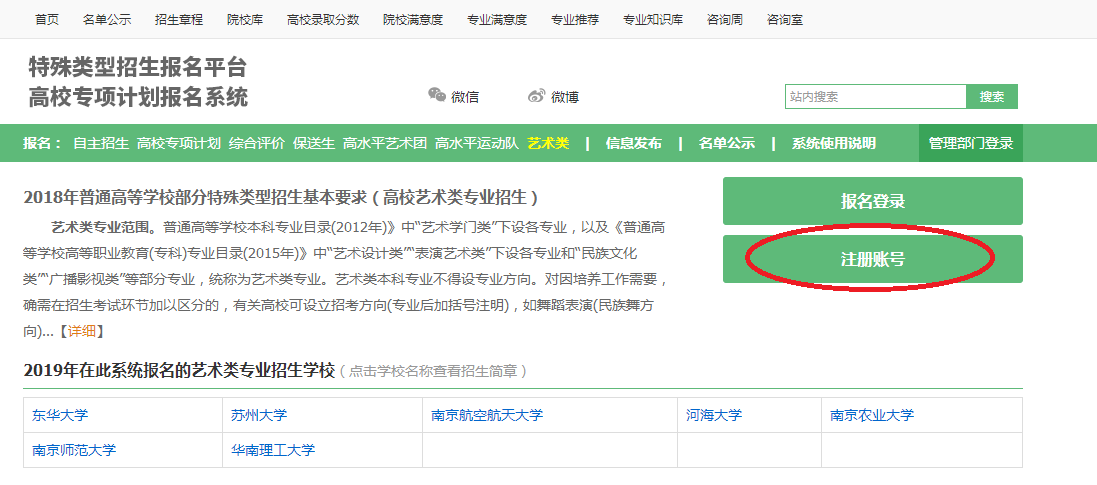 请填写自己或者父母手机，确保能够联系到学生本人。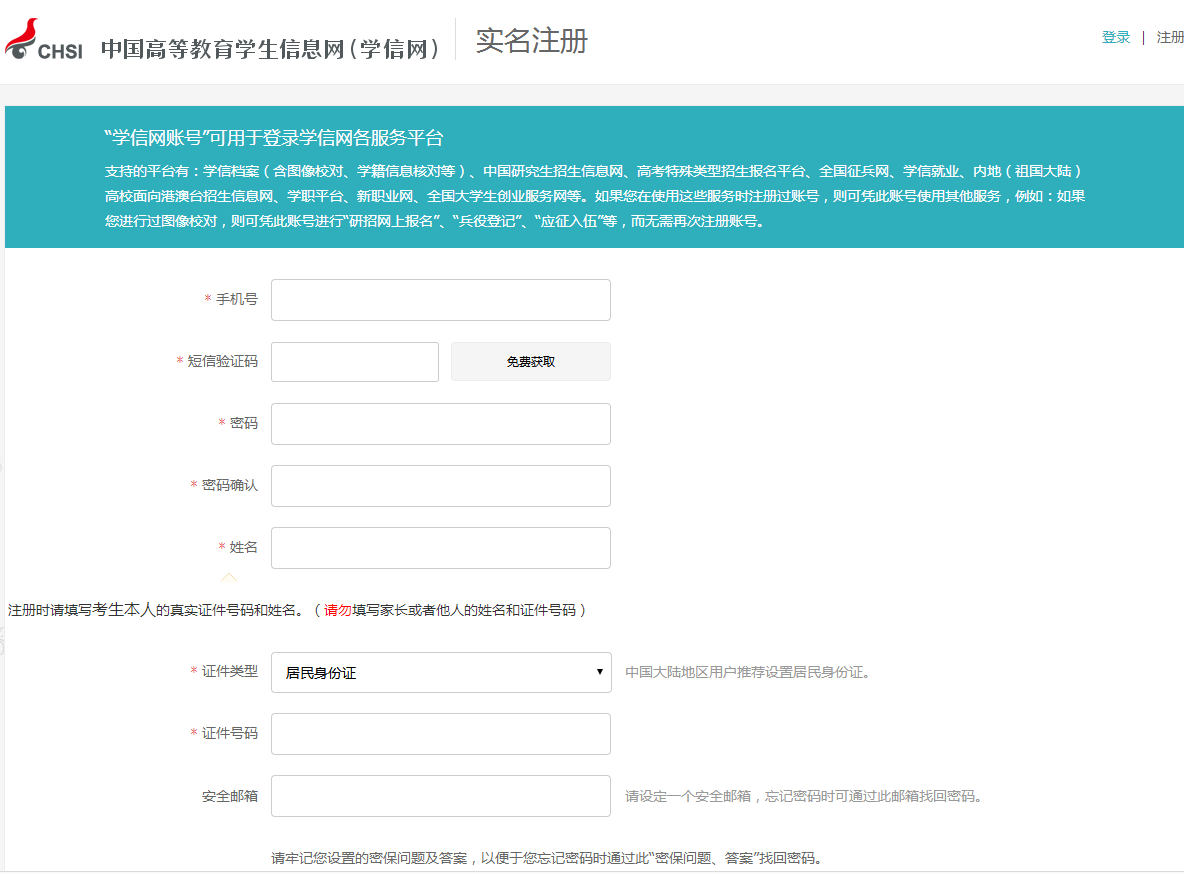 二、登录系统，完善个人信息进入到此界面http://gaokao.chsi.com.cn/yslbm/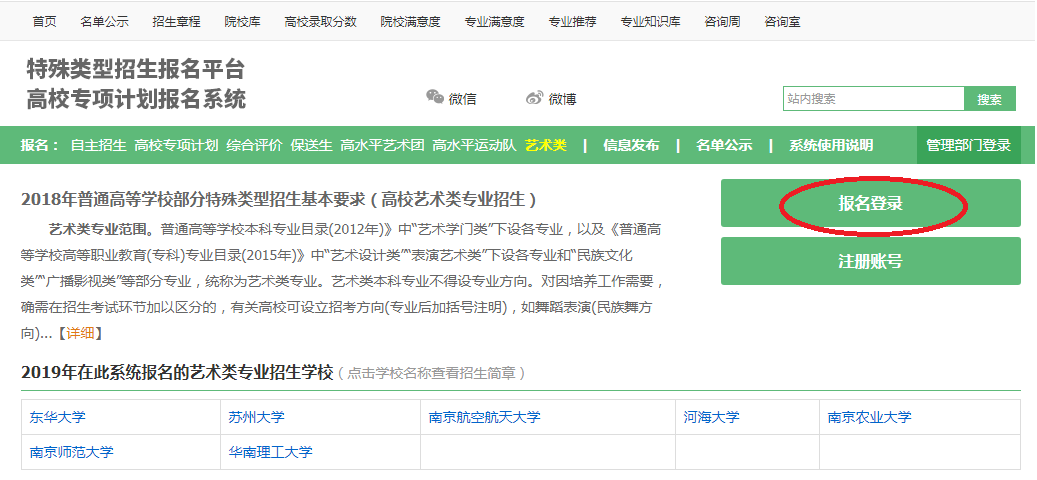 （截图中的内容仅为示例、请按照本人真实情况填写）请牢记自己的用户名和密码，注册好后登录系统选择艺术类进入报名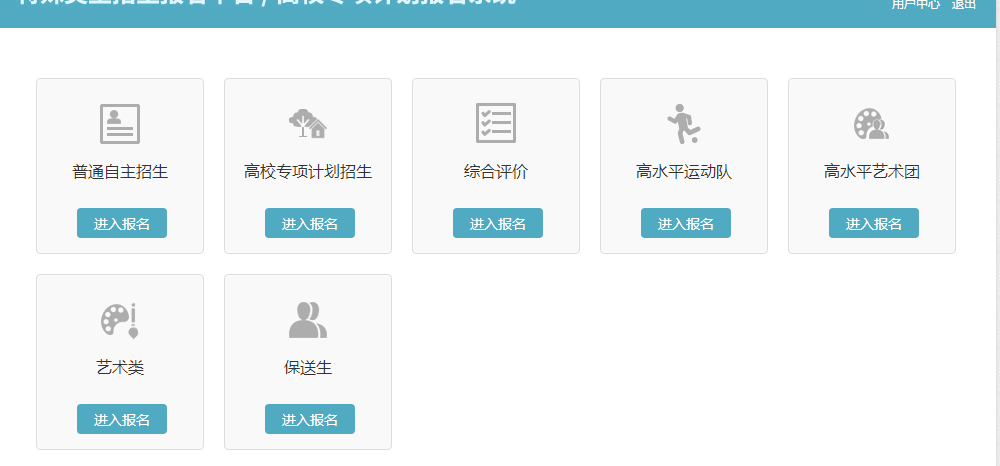 仔细阅读报名须知，同意服务条款，补充个人基本信息。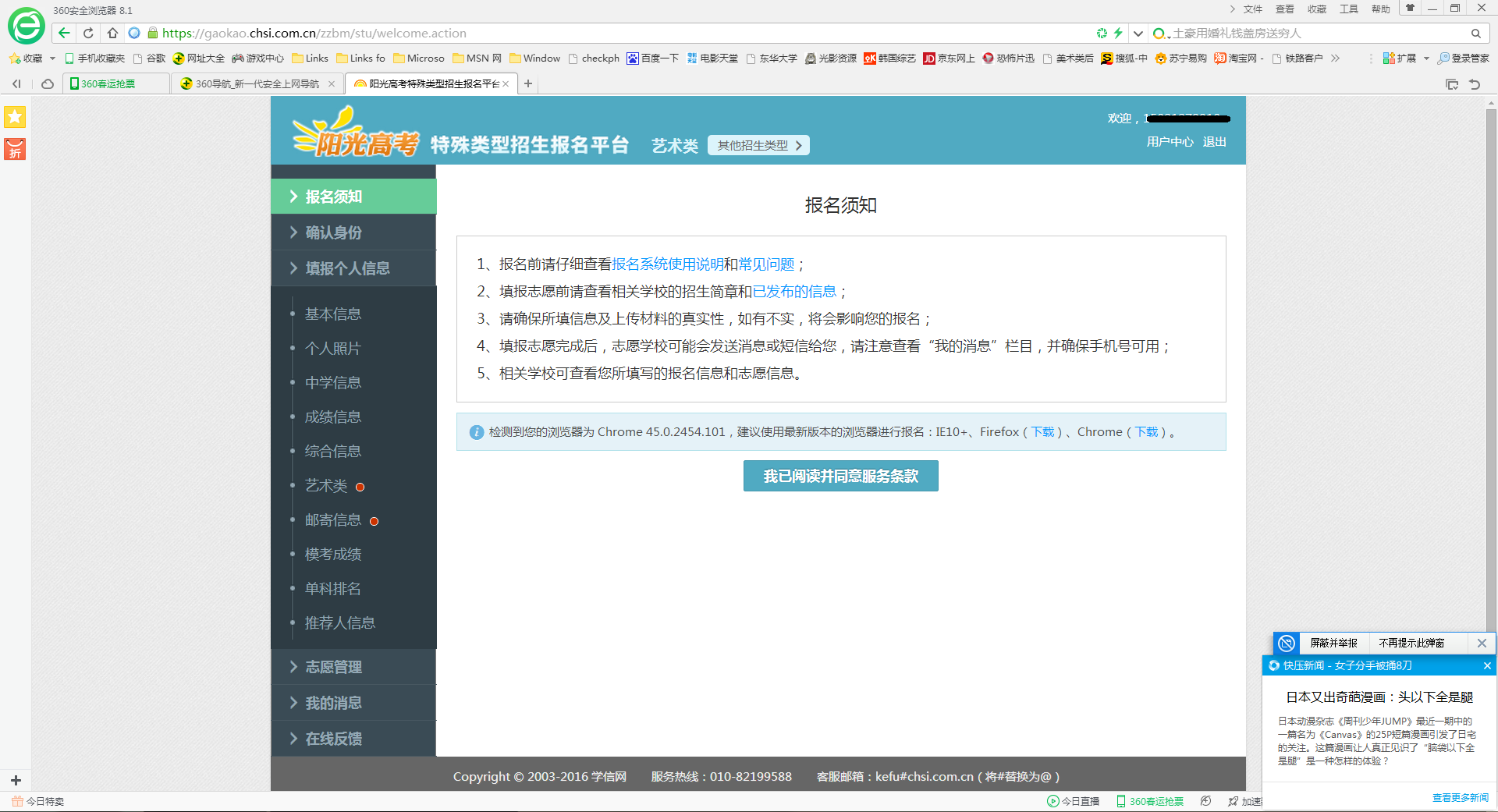 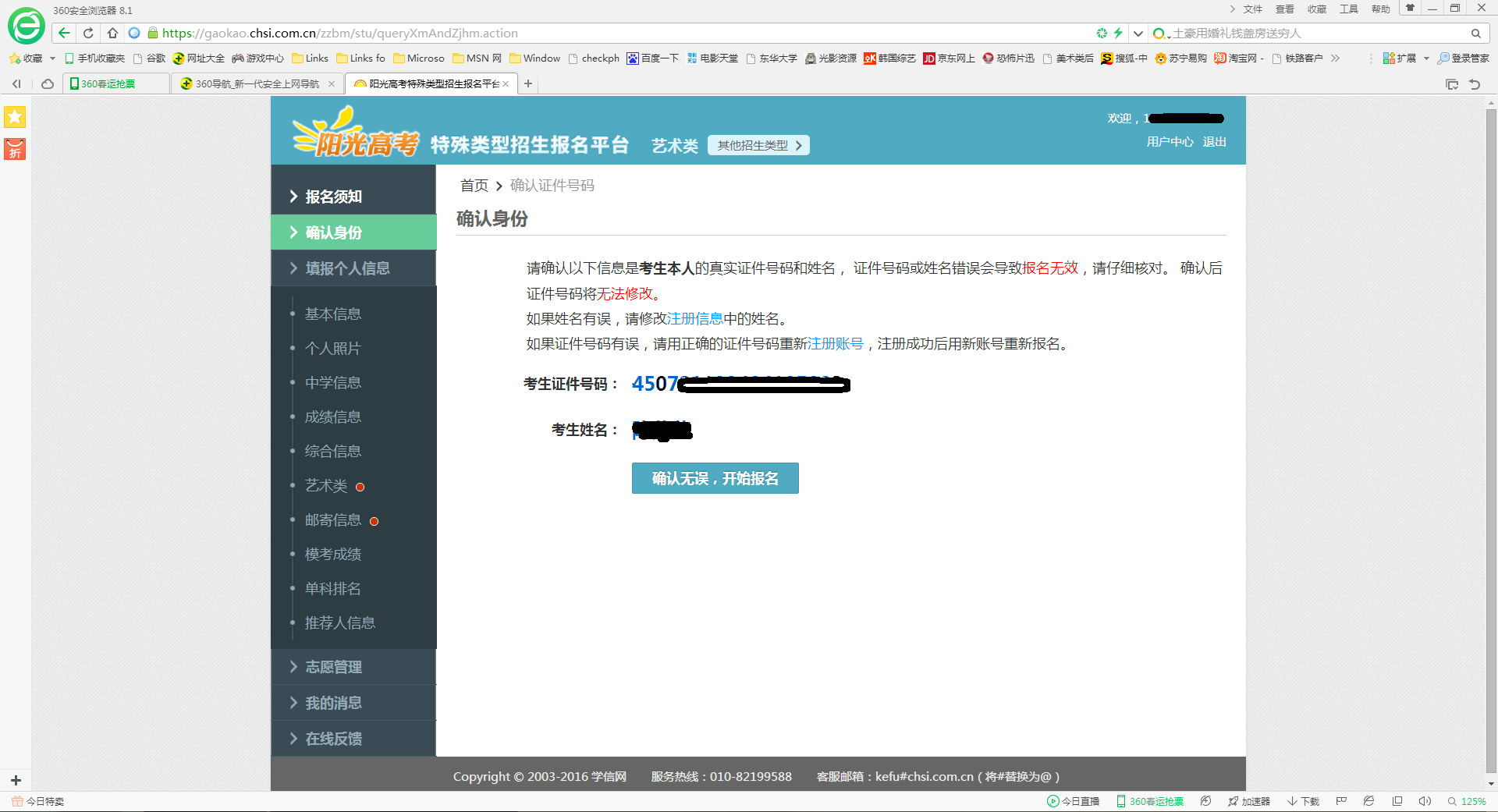 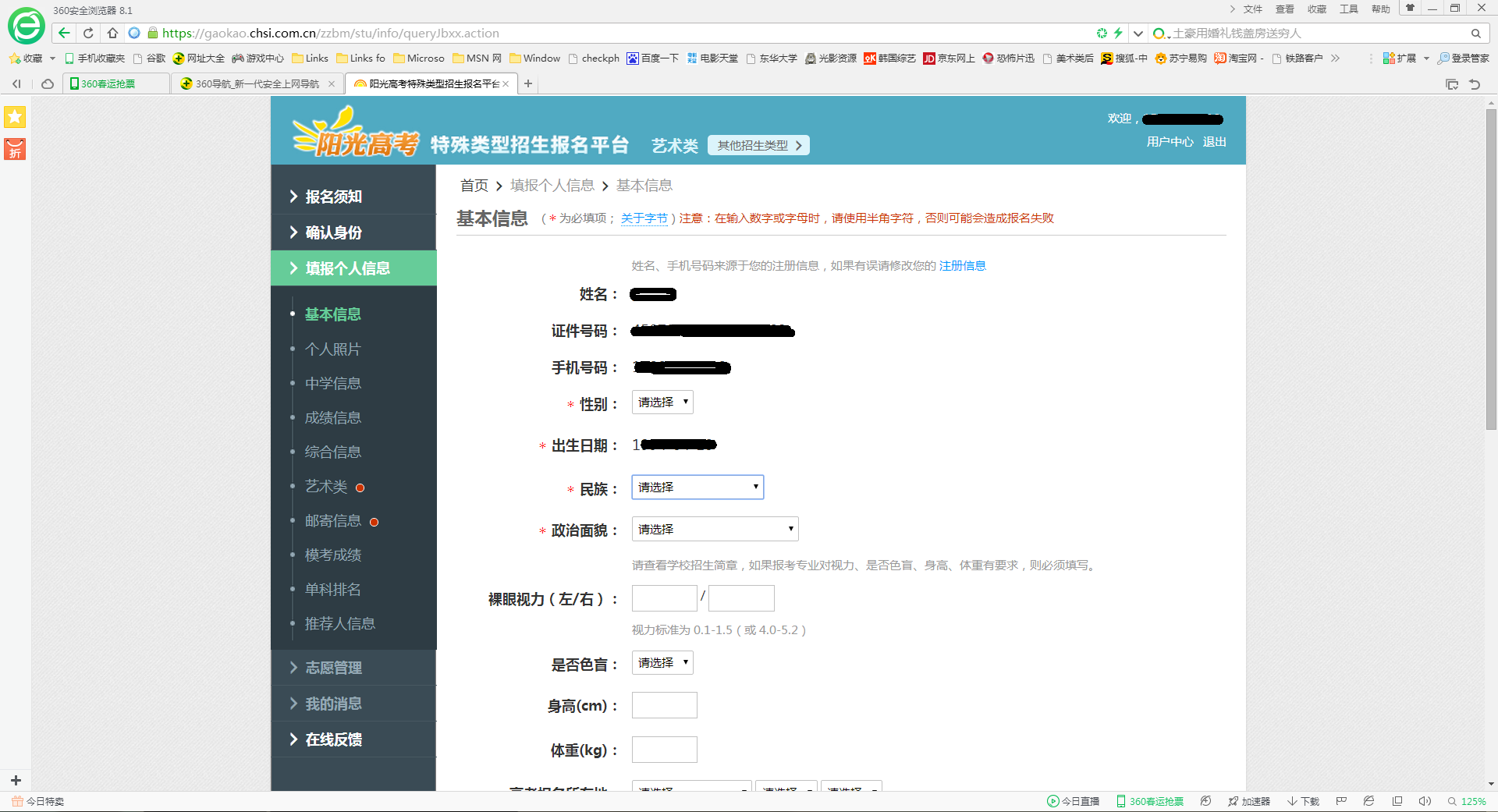 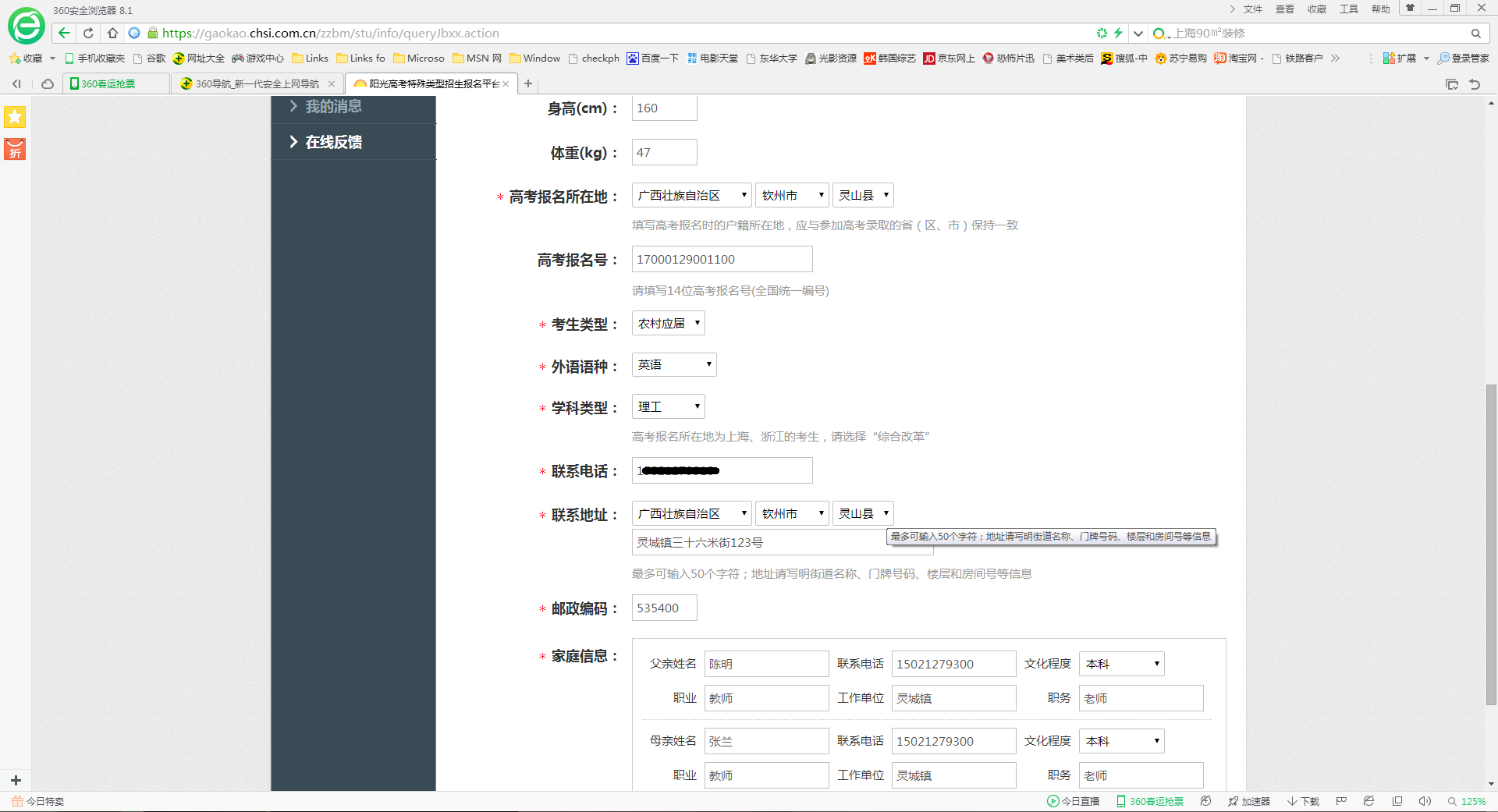 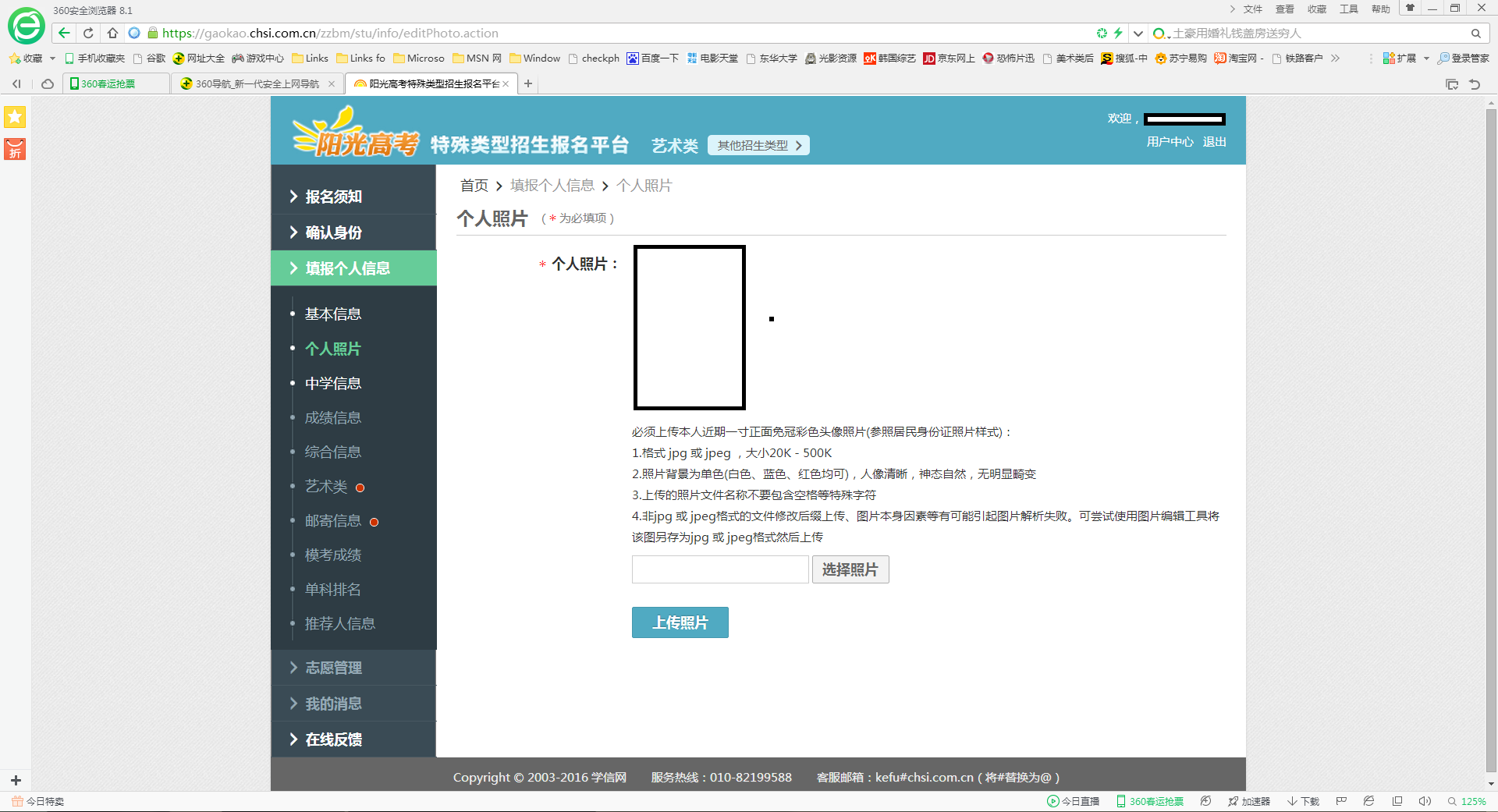 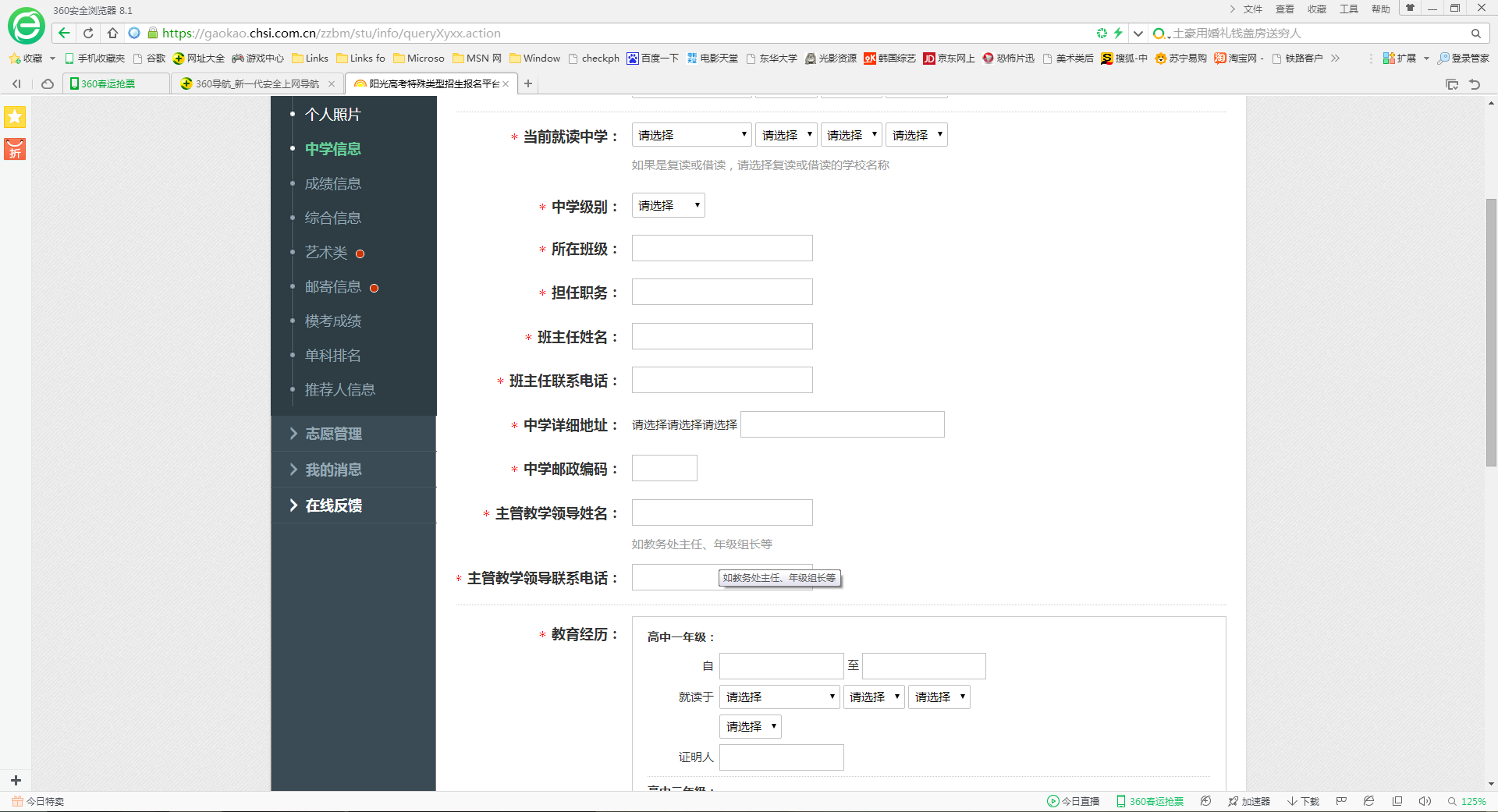 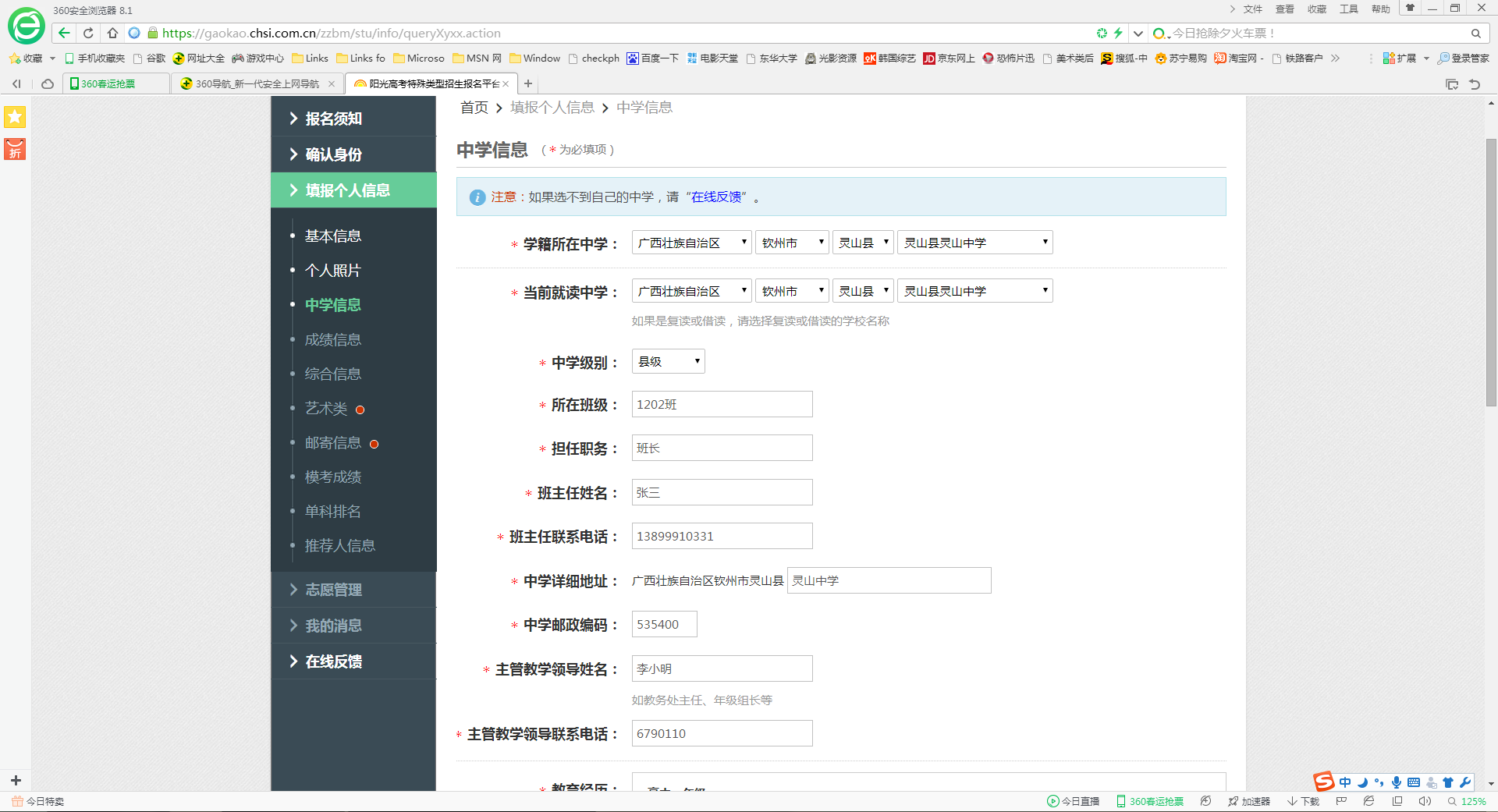 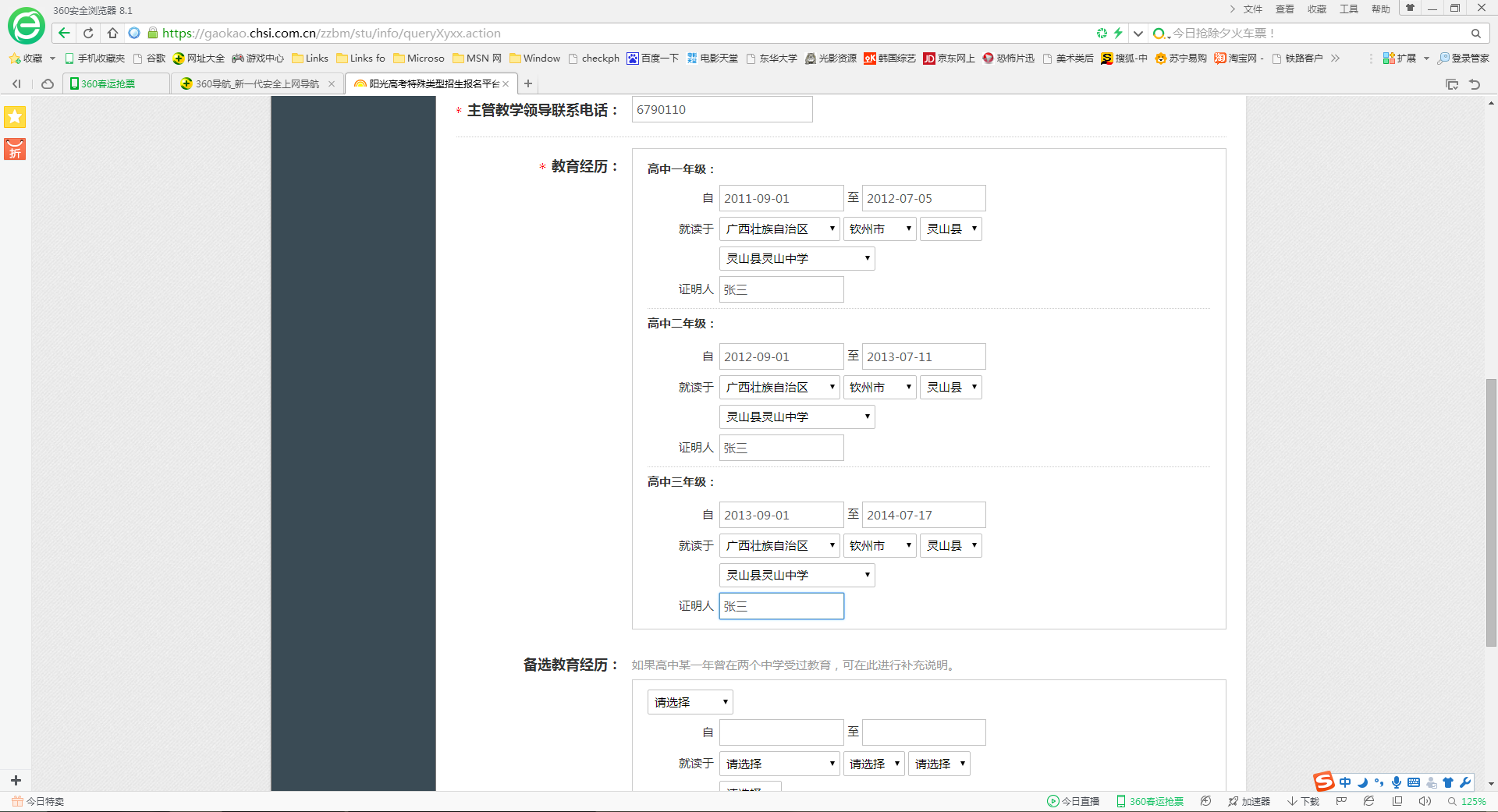 根据提示，如无成绩或者排名，填写无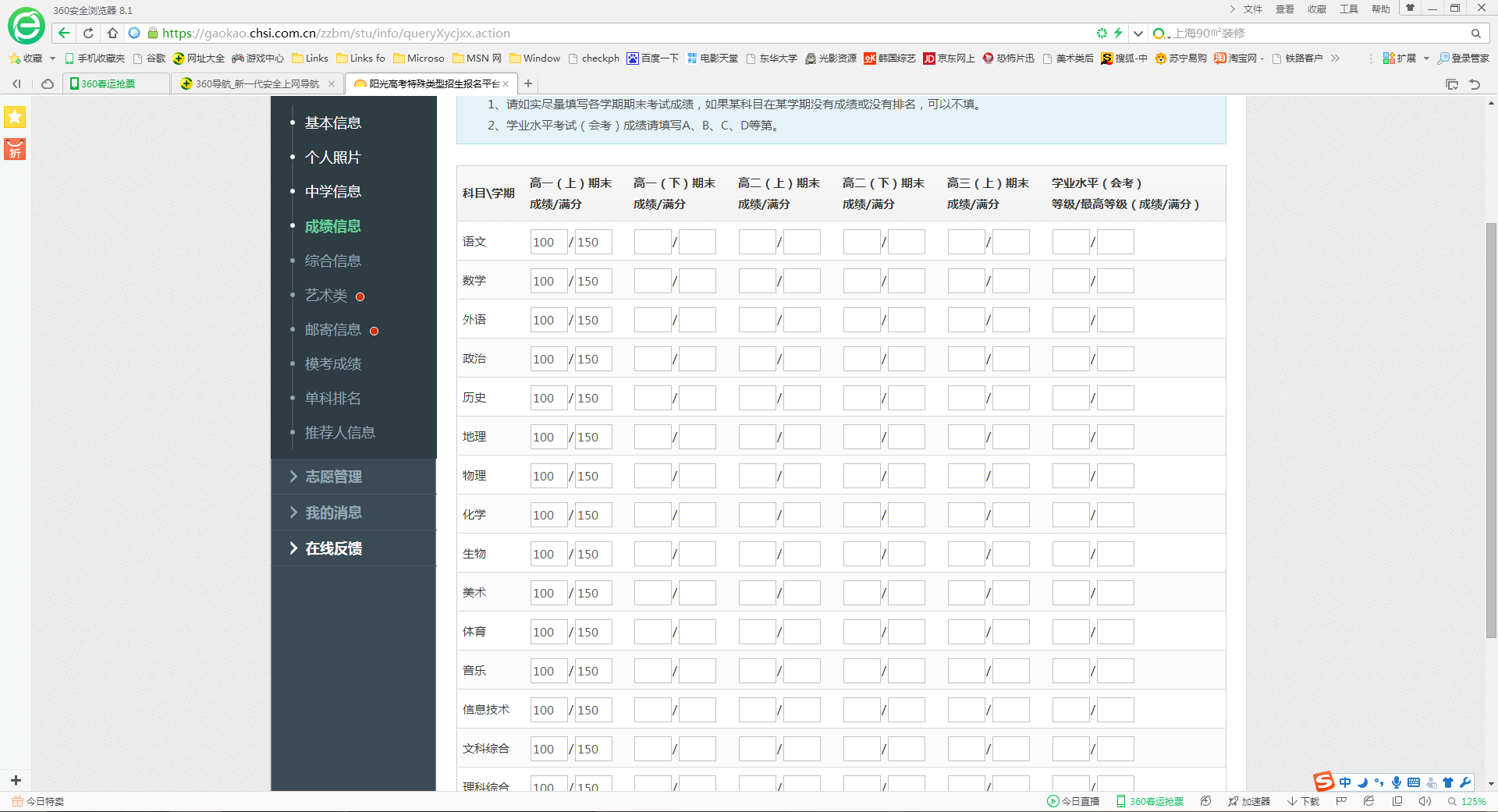 综合信息若无内容，可不填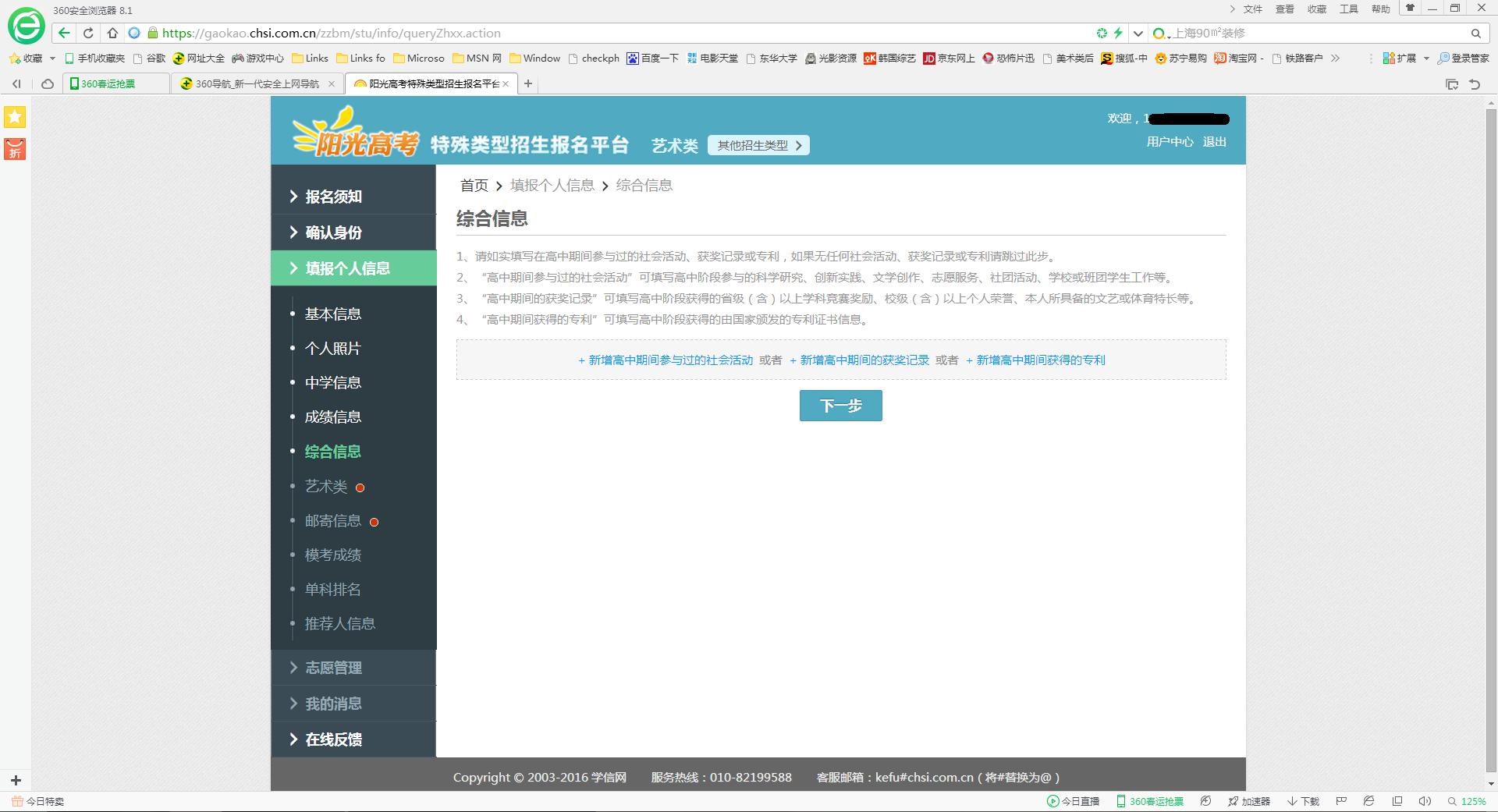 若暂无成绩，请填无或者 0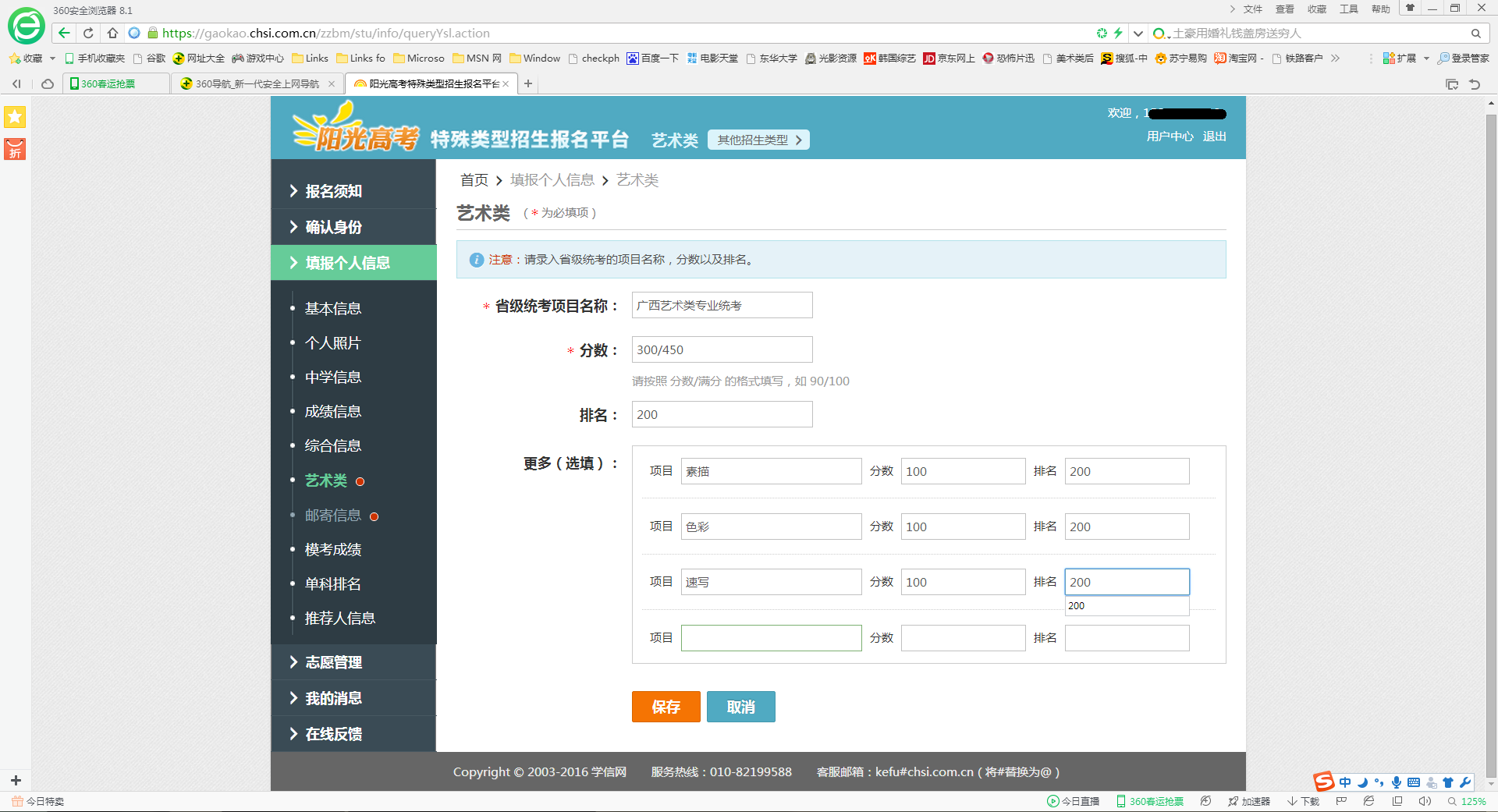 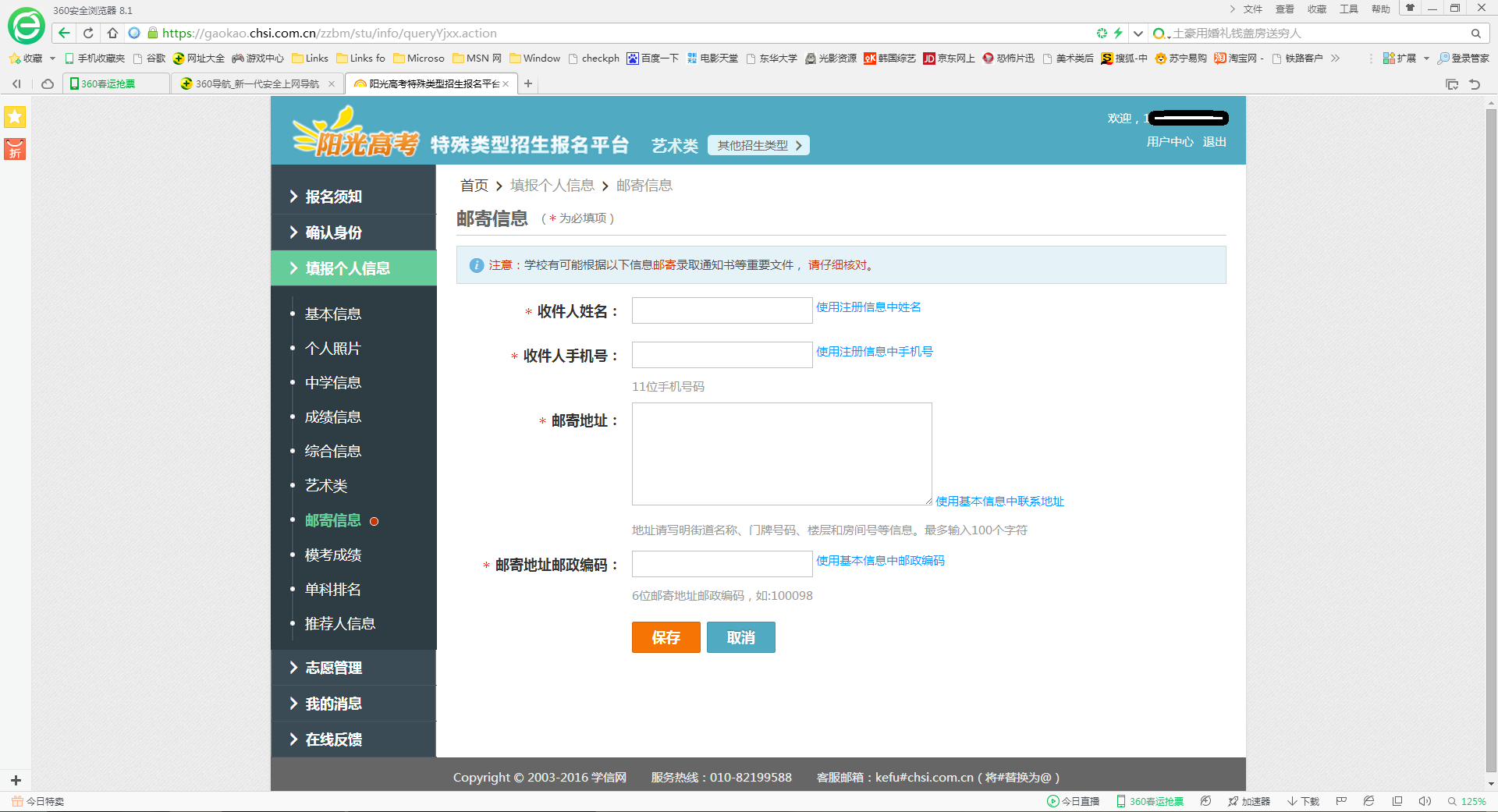 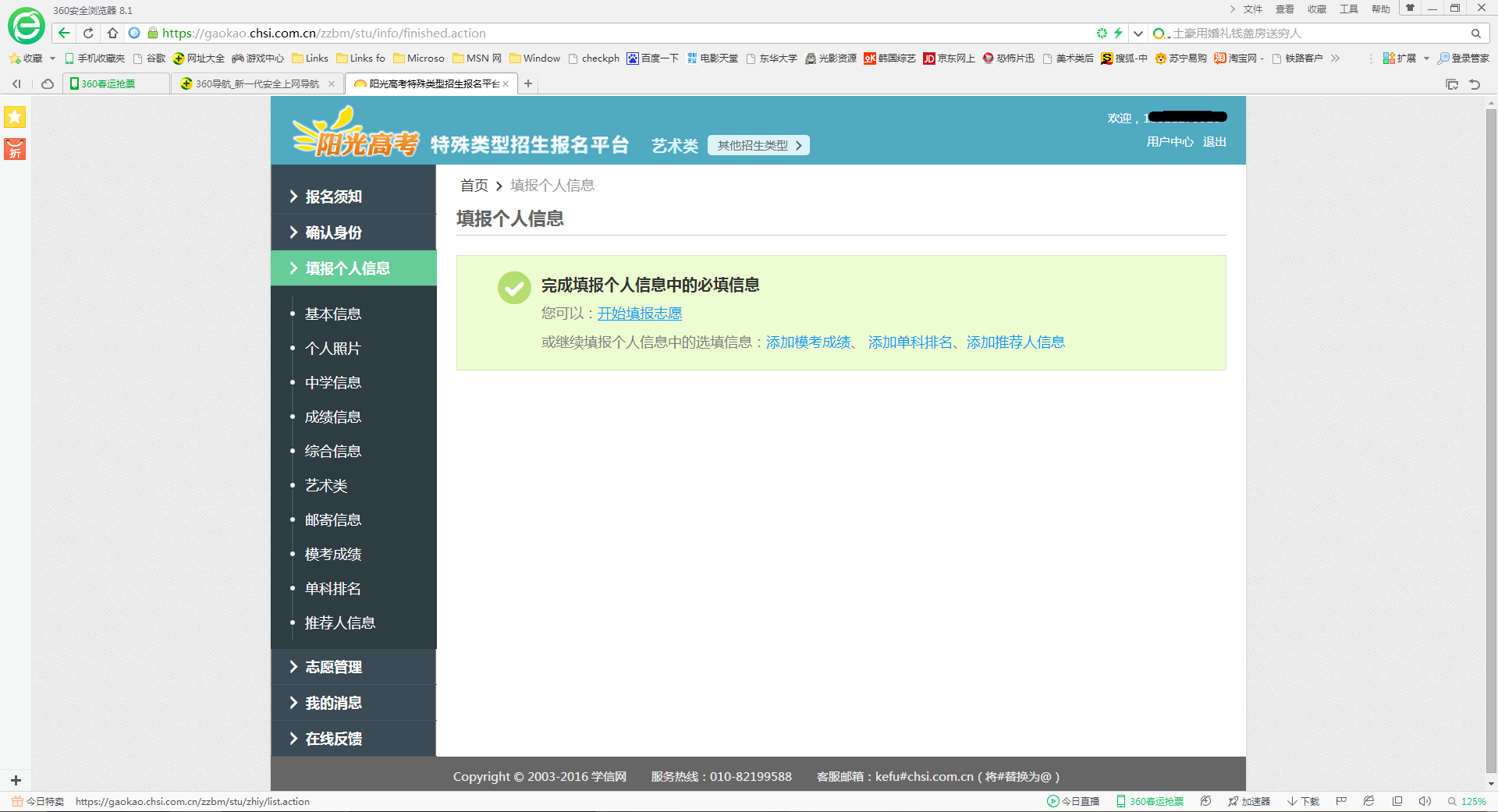 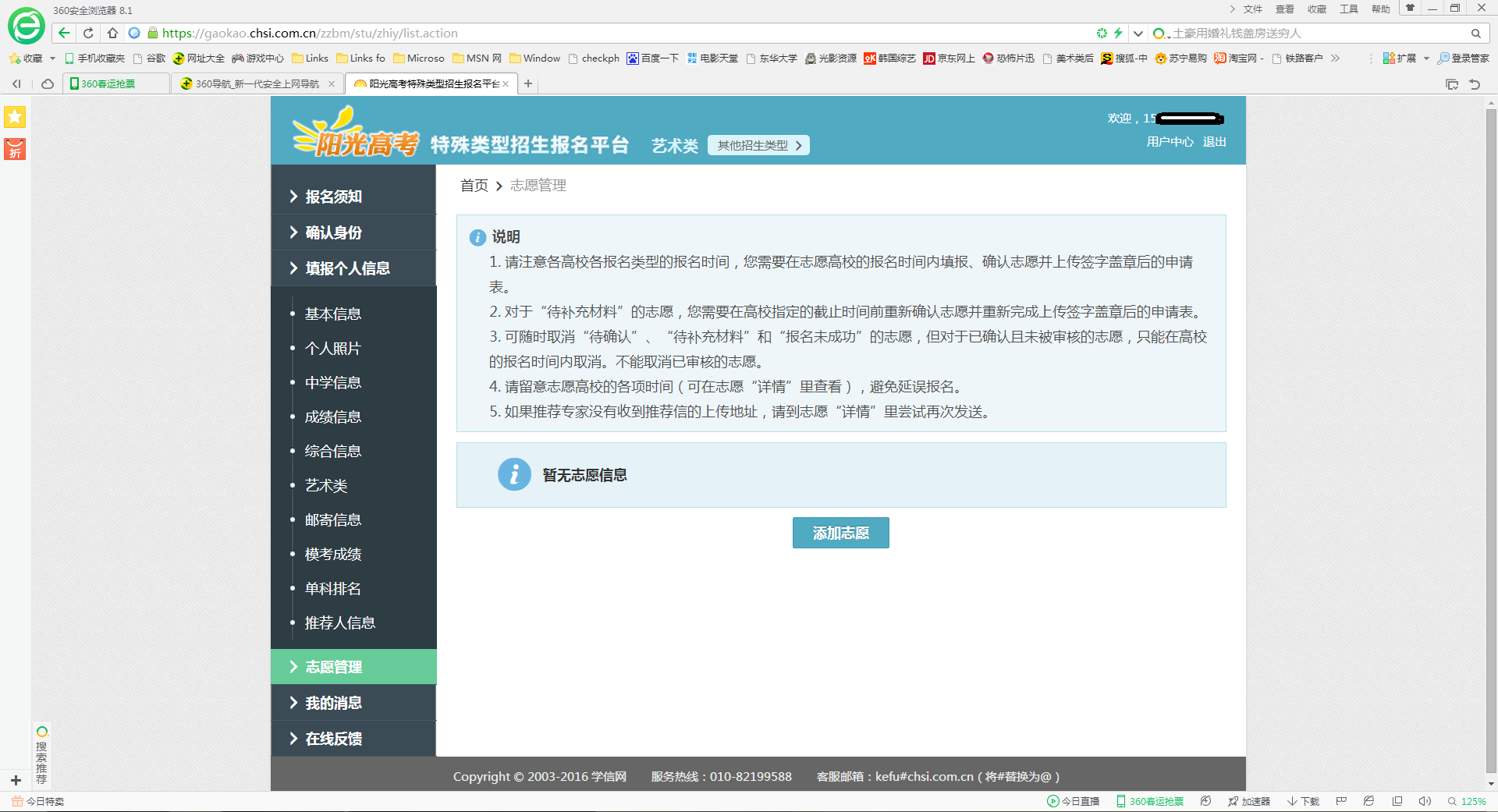 三、志愿填报填报志愿，选择东华大学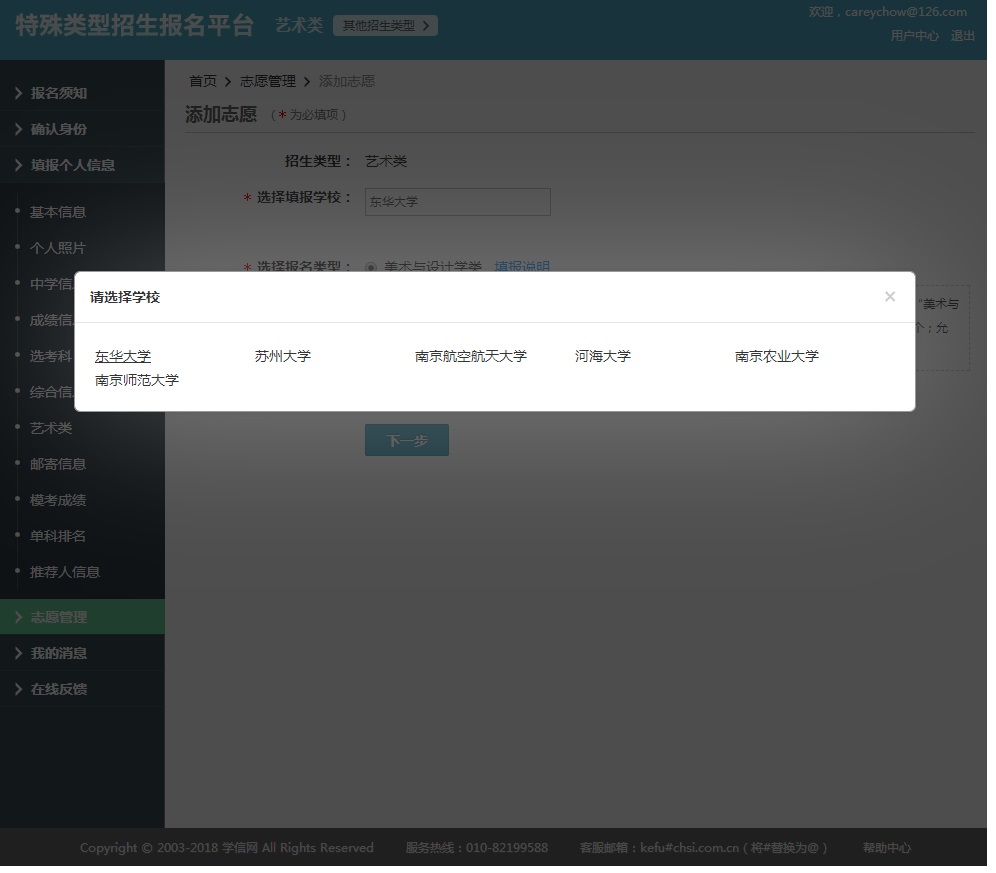 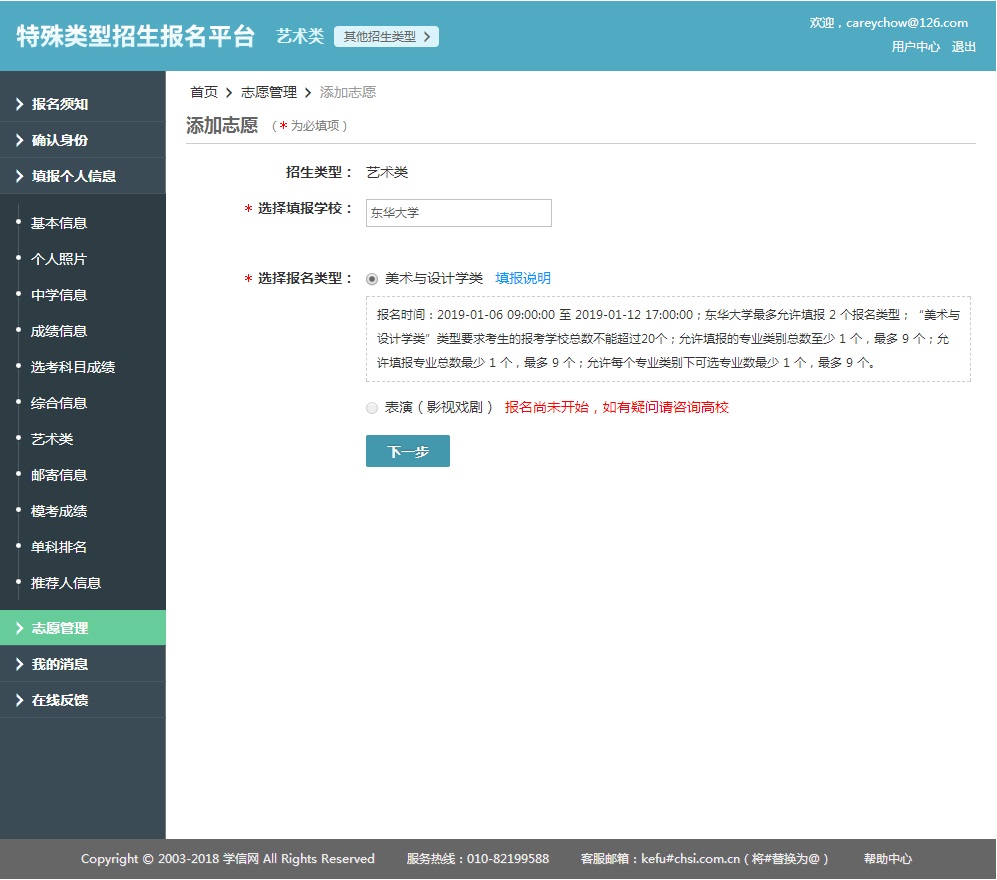 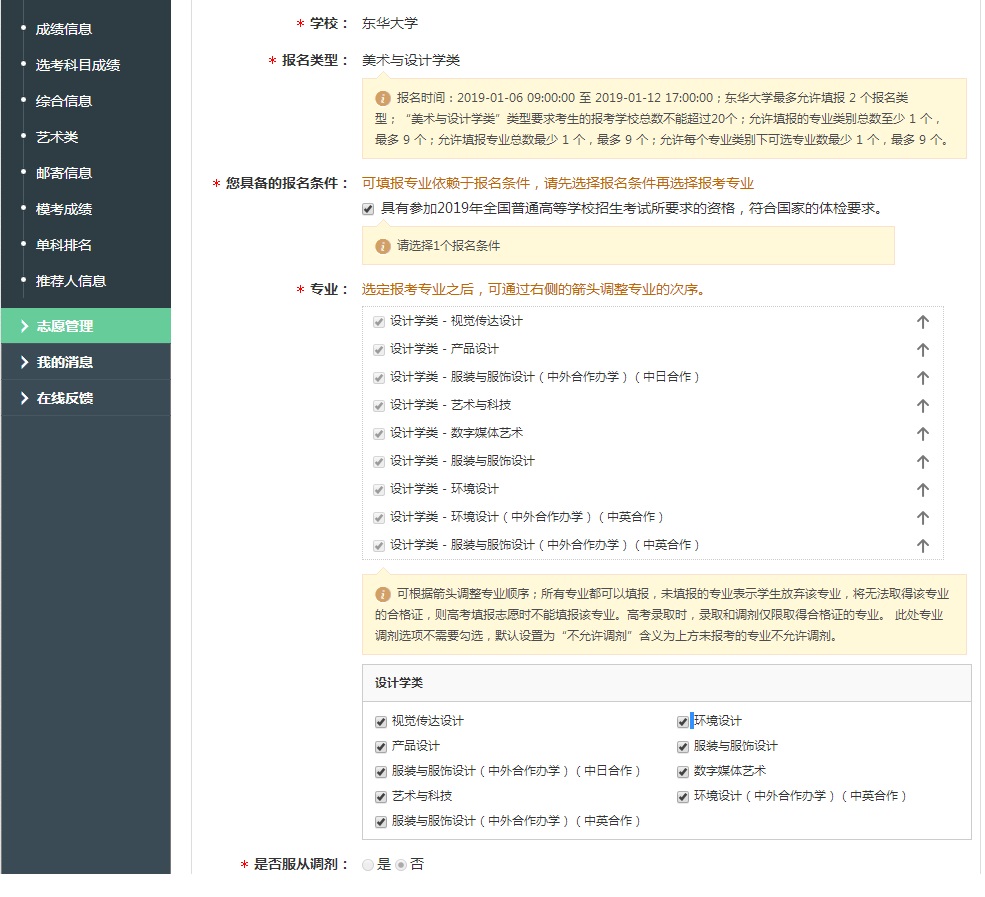 箭头可以调整专业的次序，此处学校不允许调剂的意思是未填写的专业不能调剂，已填写的专业取得了合格证以后在高考填报志愿时可以调剂。注意：1、本表原则上作为高考录取的专业志愿，请考生慎重填写。2、学生参加我校专业校考时，须填写专业志愿。如报考专业为省级统考专业，考生还须统考成绩合格。考生在我校校考志愿填报时所有专业都可以填报，未填报的专业视为考生放弃该专业，将无法取得该专业的合格证，高考填报志愿时不能填报该专业。高考录取时，录取和调剂仅限取得合格证的专业,高考录取时专业调剂的顺序按照校考专业填报的顺序进行（包括中外合作办学专业）。上传身份证、艺考证照片，填写高考考生号以及考试承诺书，此为必填项。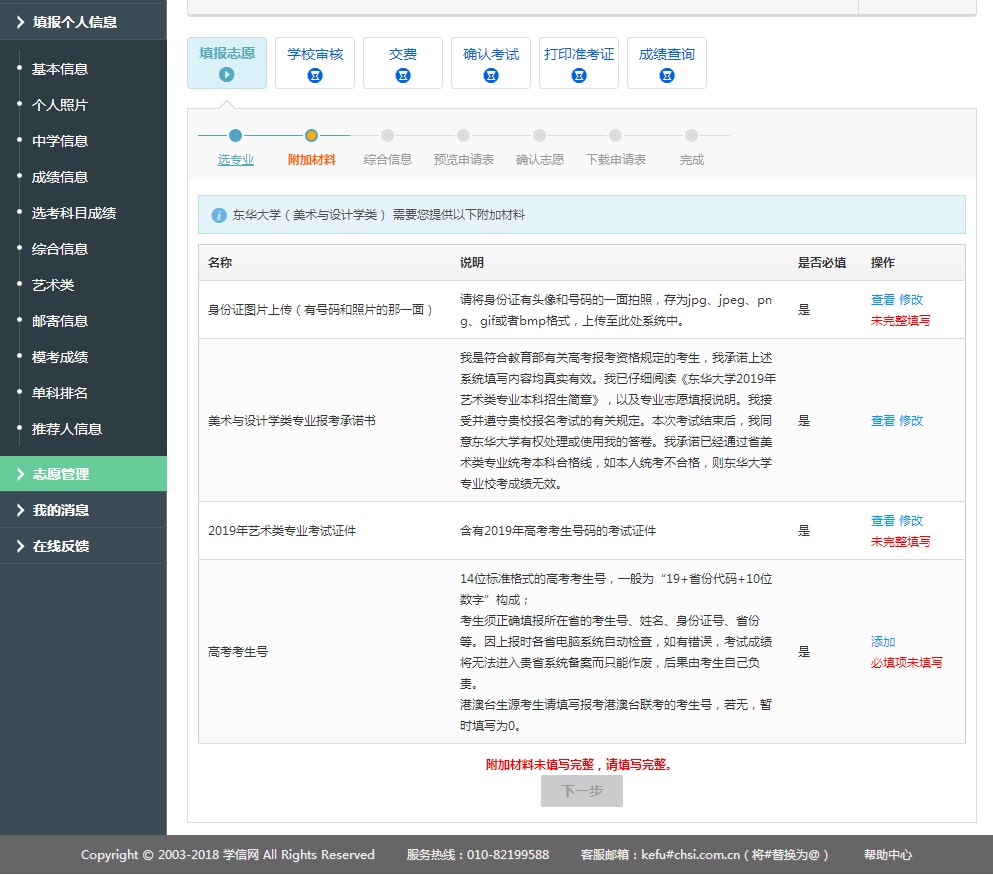 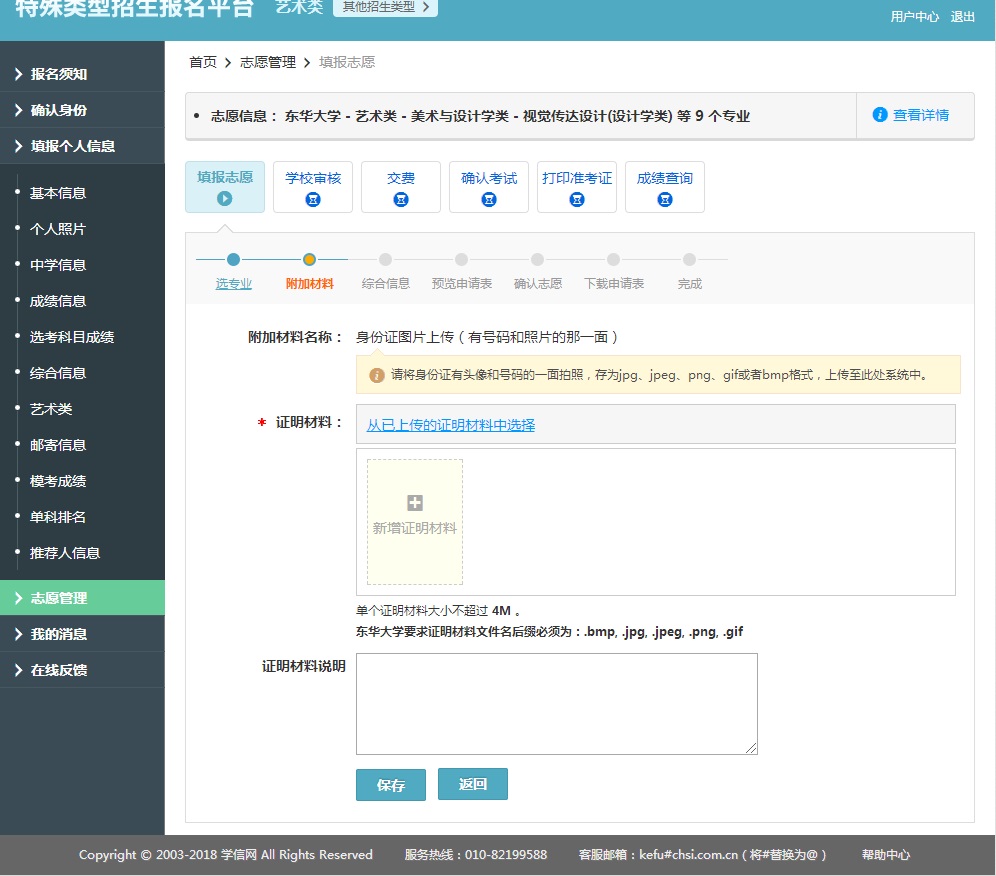 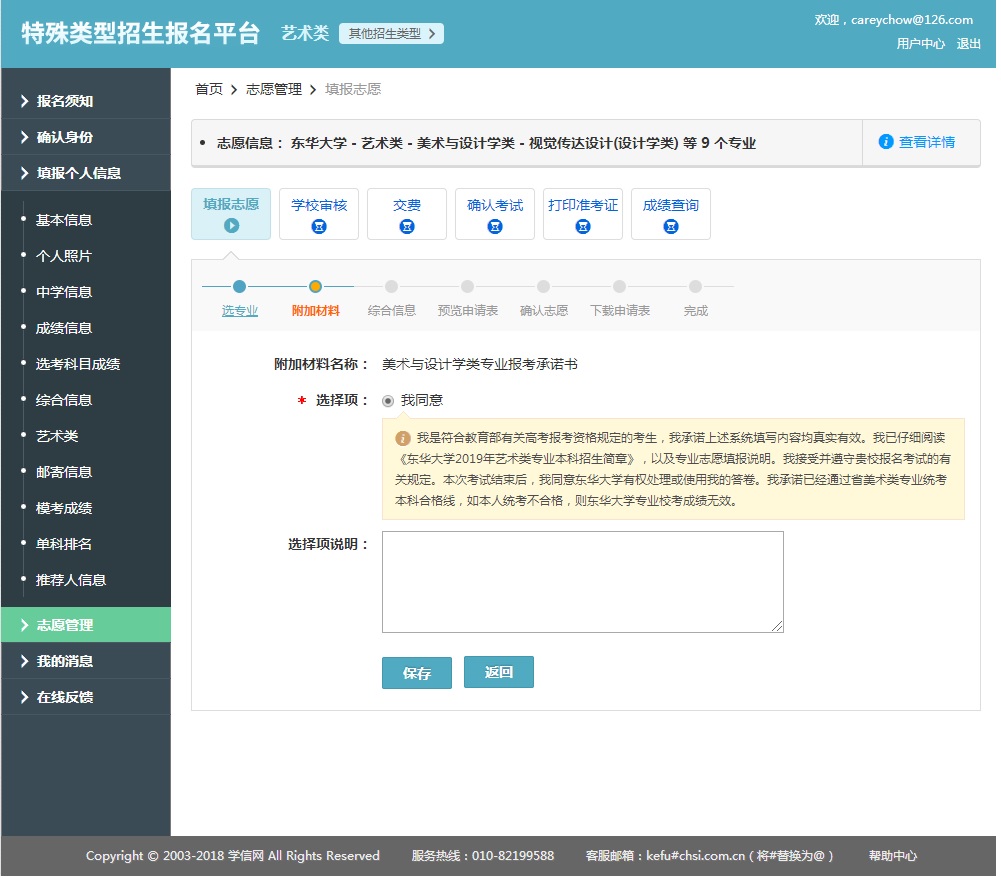 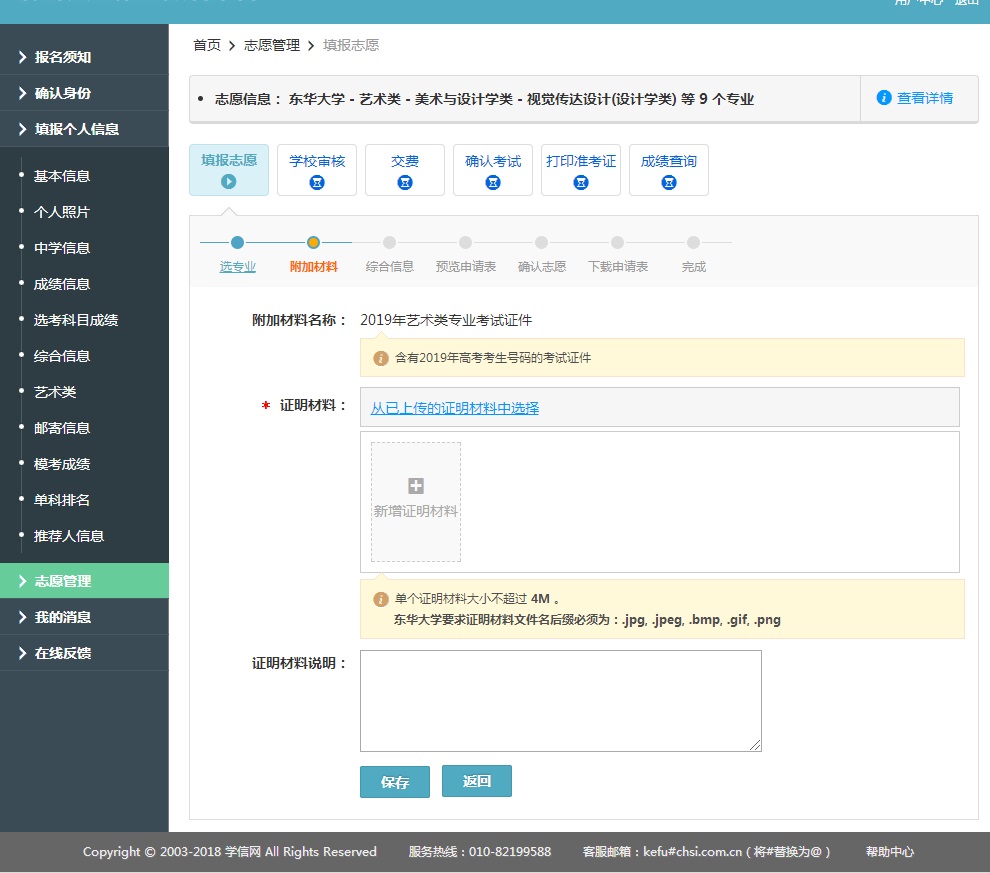 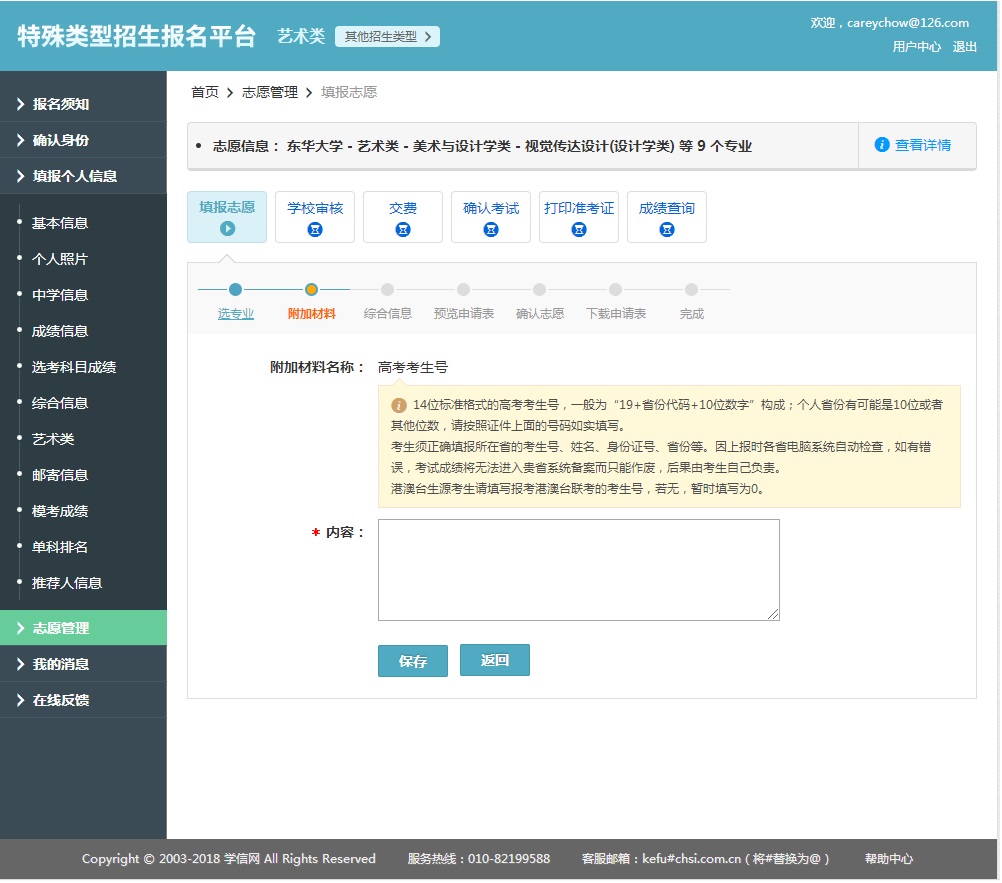 若无综合信息内容，可不填，非必填项，可直接下一步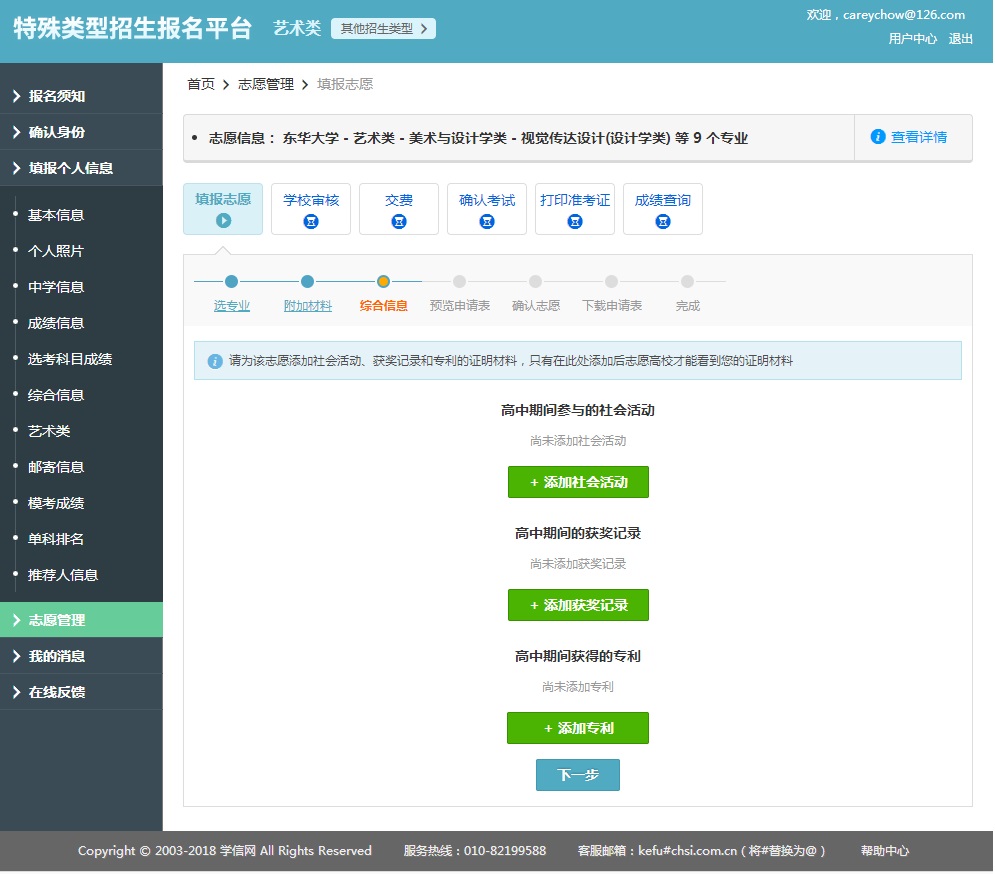 下一步，填写完毕，预览报名表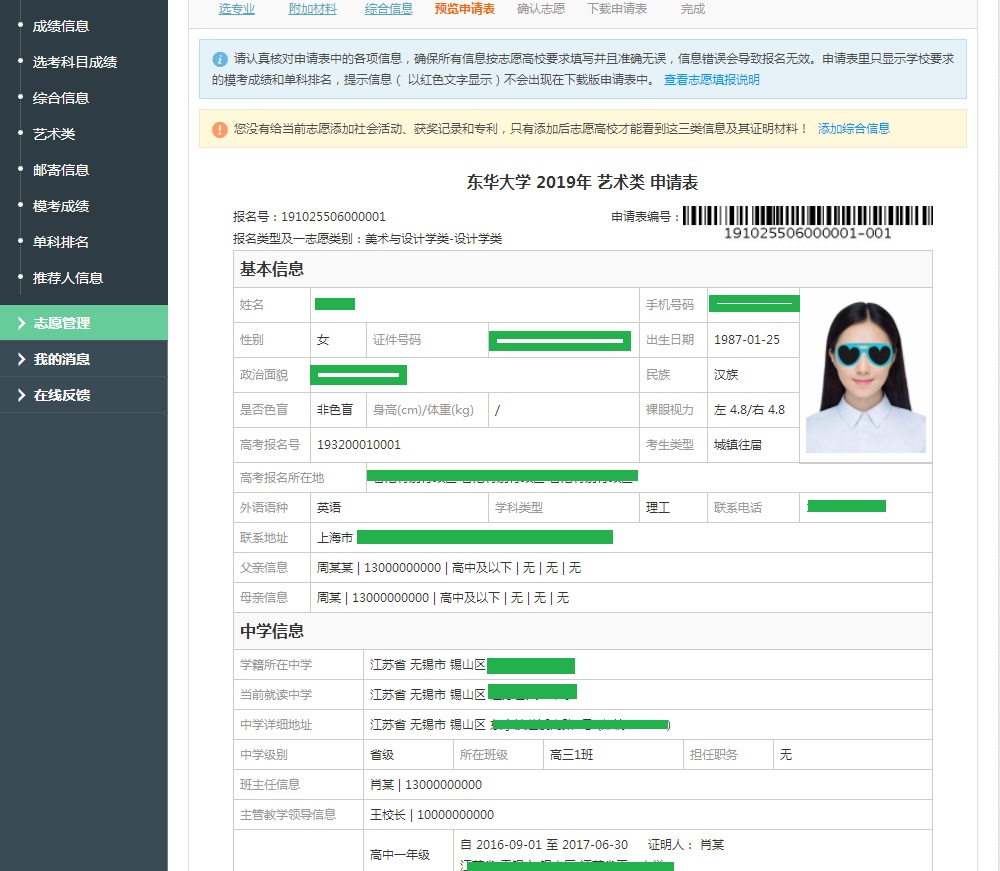 下一步，确认志愿，确认志愿后所有信息不能修改，请确保所有信息准确无误后再确认志愿。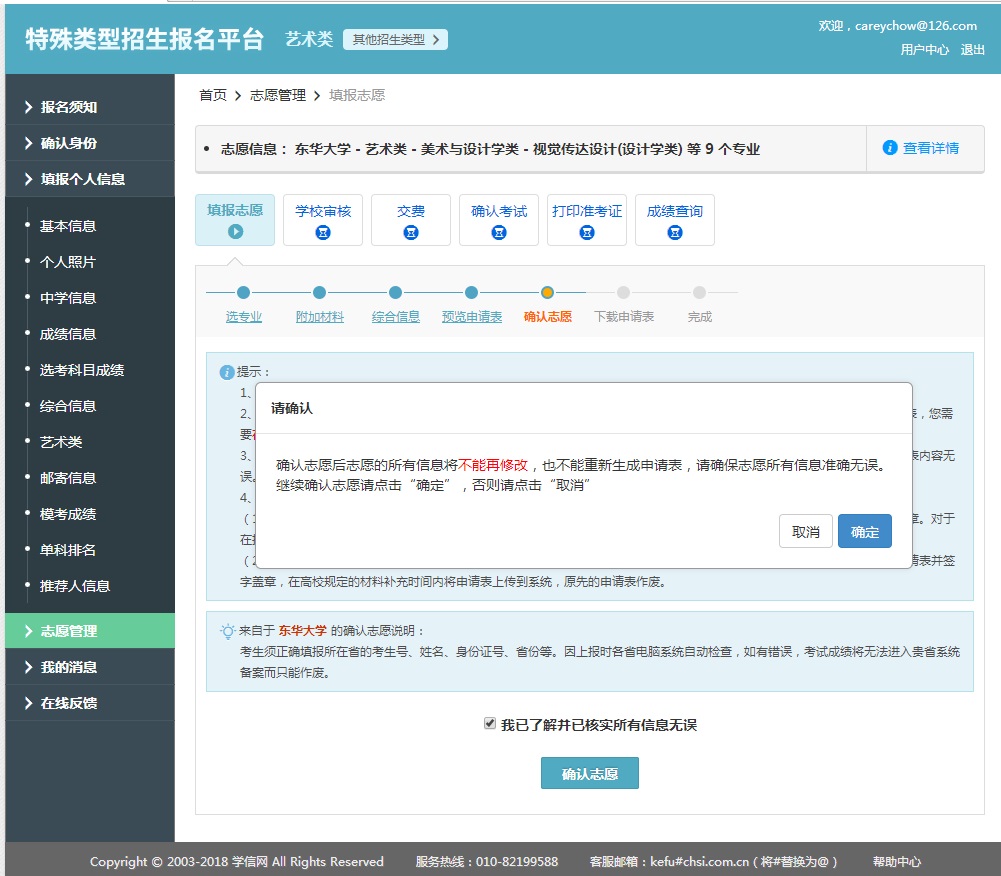 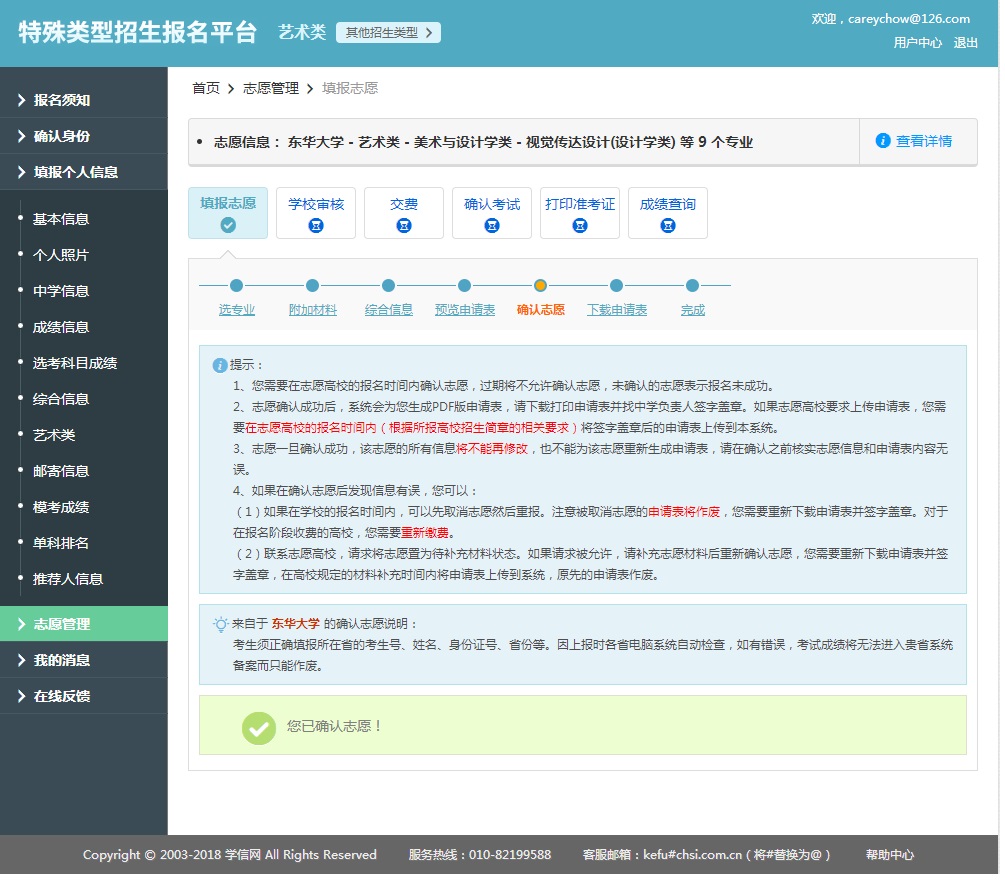 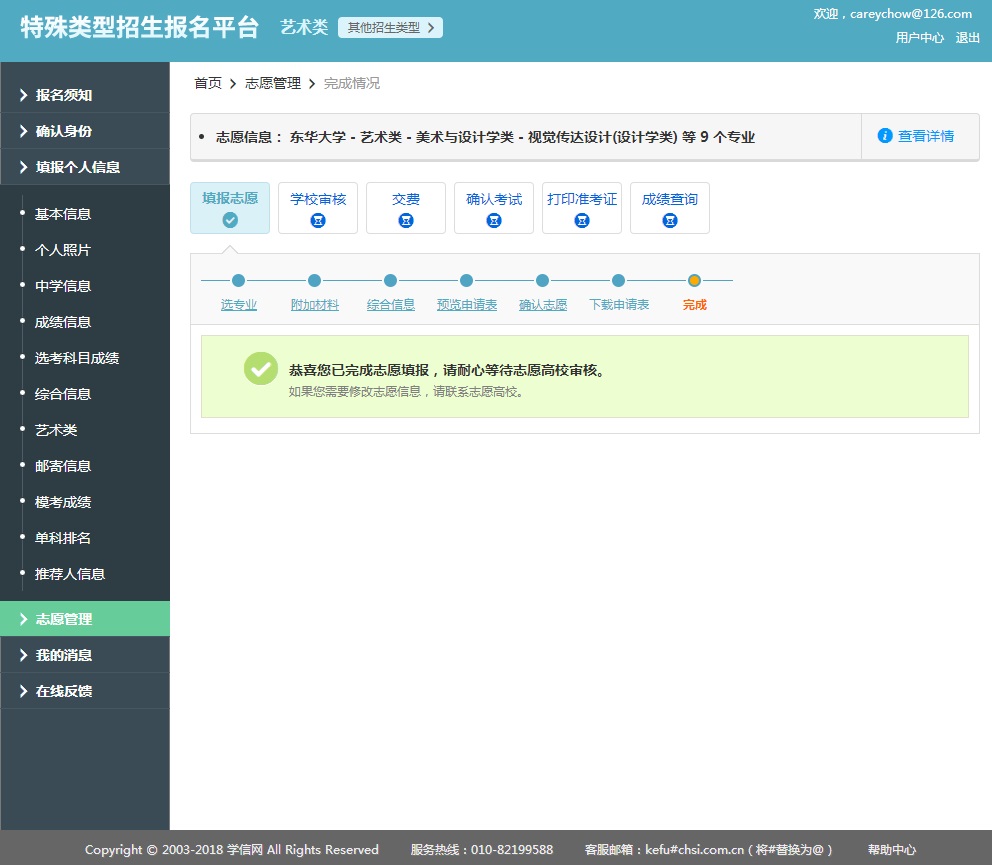 确认志愿后，请等待2个工作日后，直接再次登录系统，在志愿管理里面查询初审结果，初审不合格者在报名截止前修改材料可再次提交申请表；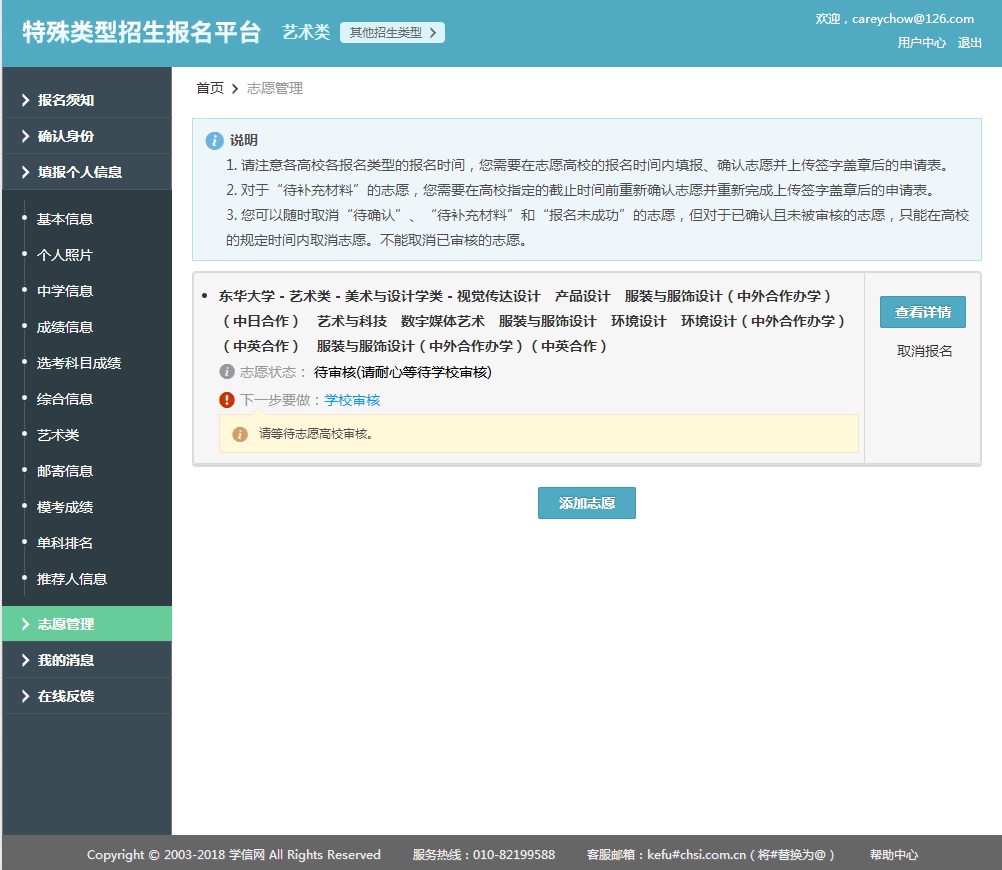 初审合格者可以进行缴费，选择考点进行确认考试，确认考试结束才算报名成功。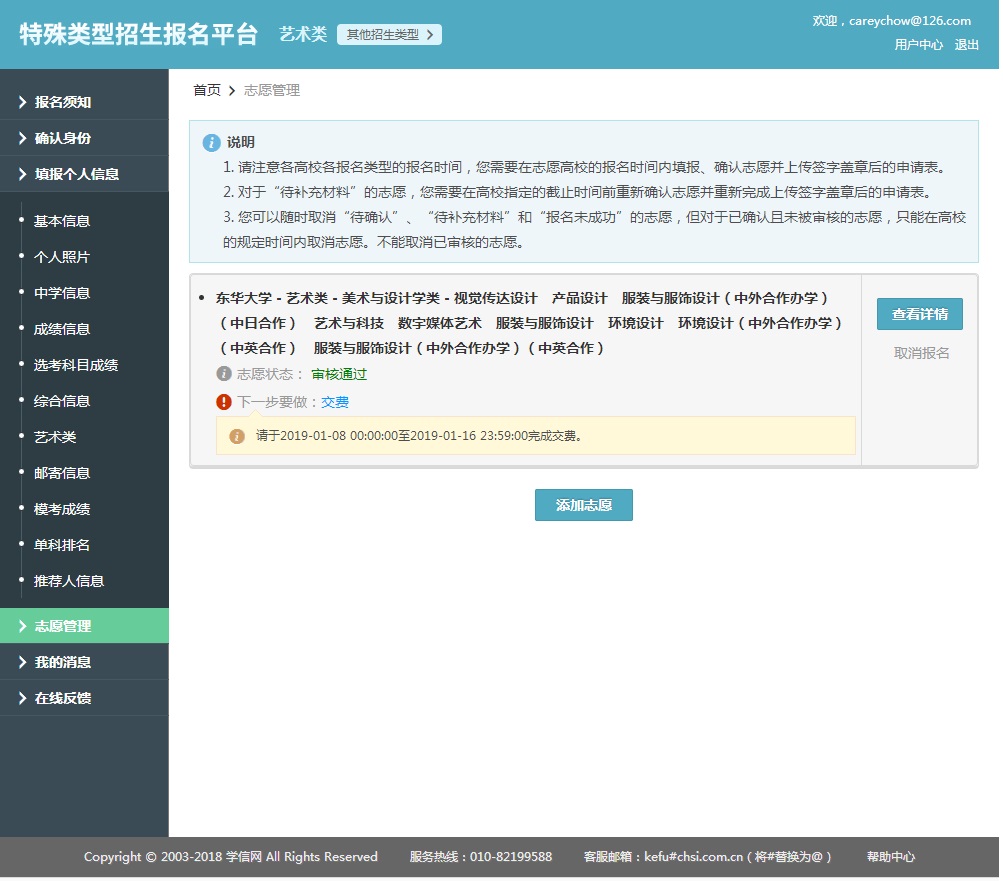 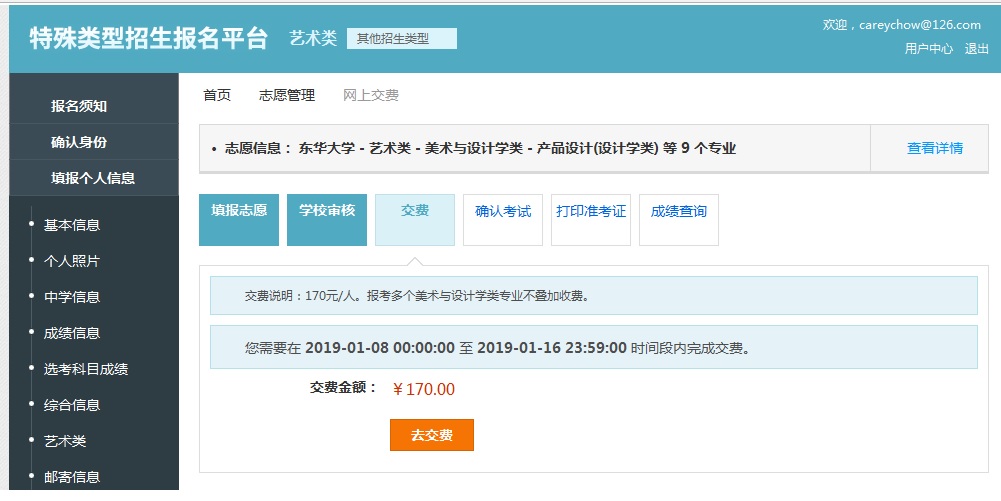 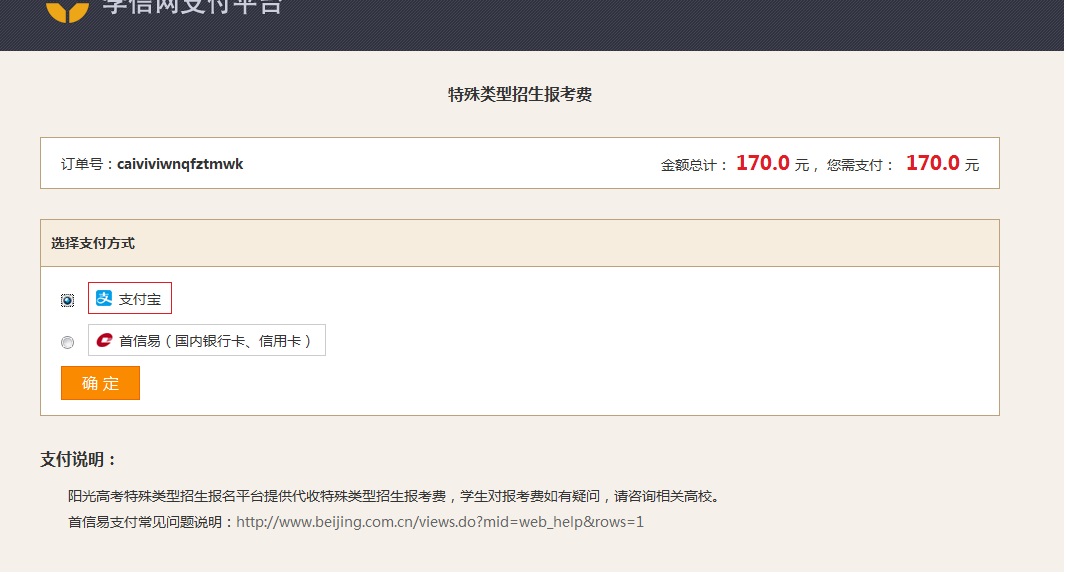 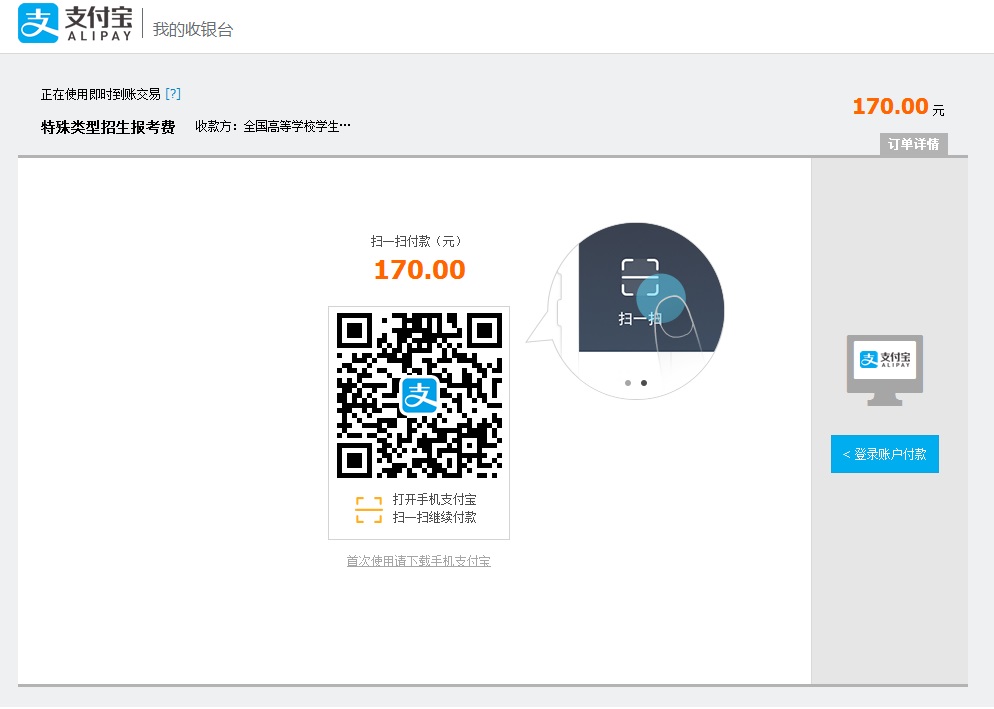 缴费完成后回到志愿管理页面，进行选择考点，确认考试，只有完成确认考试操作才算报名成功，才能在规定时间打印准考证。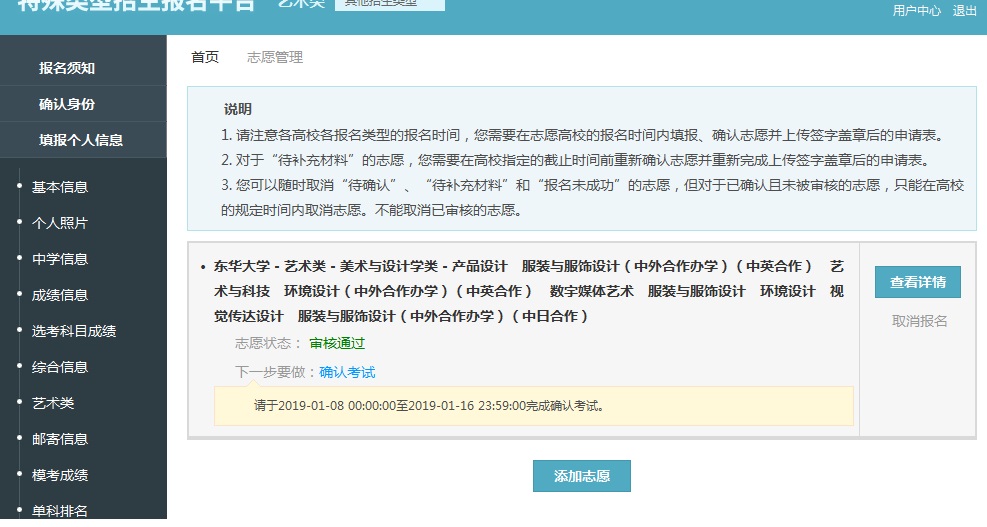 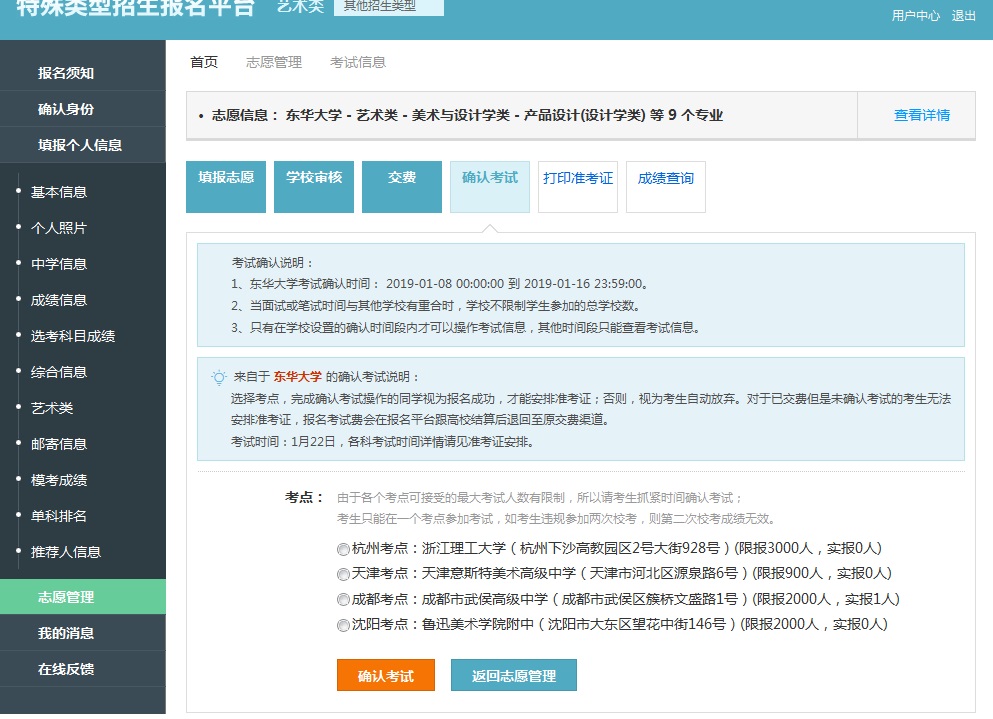 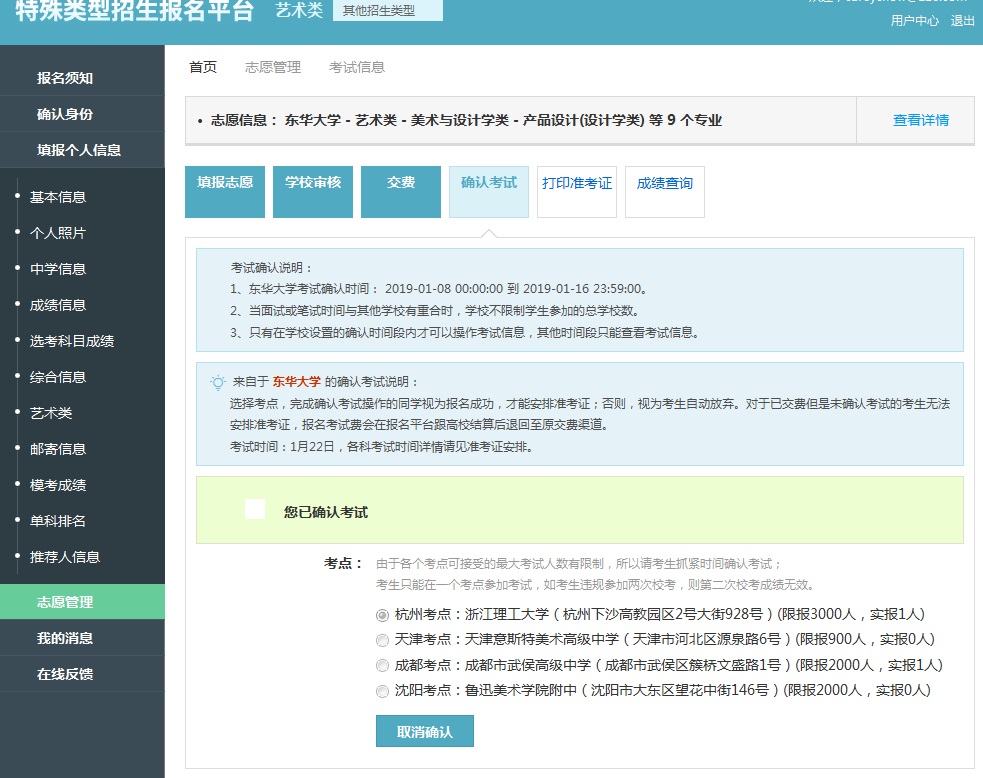 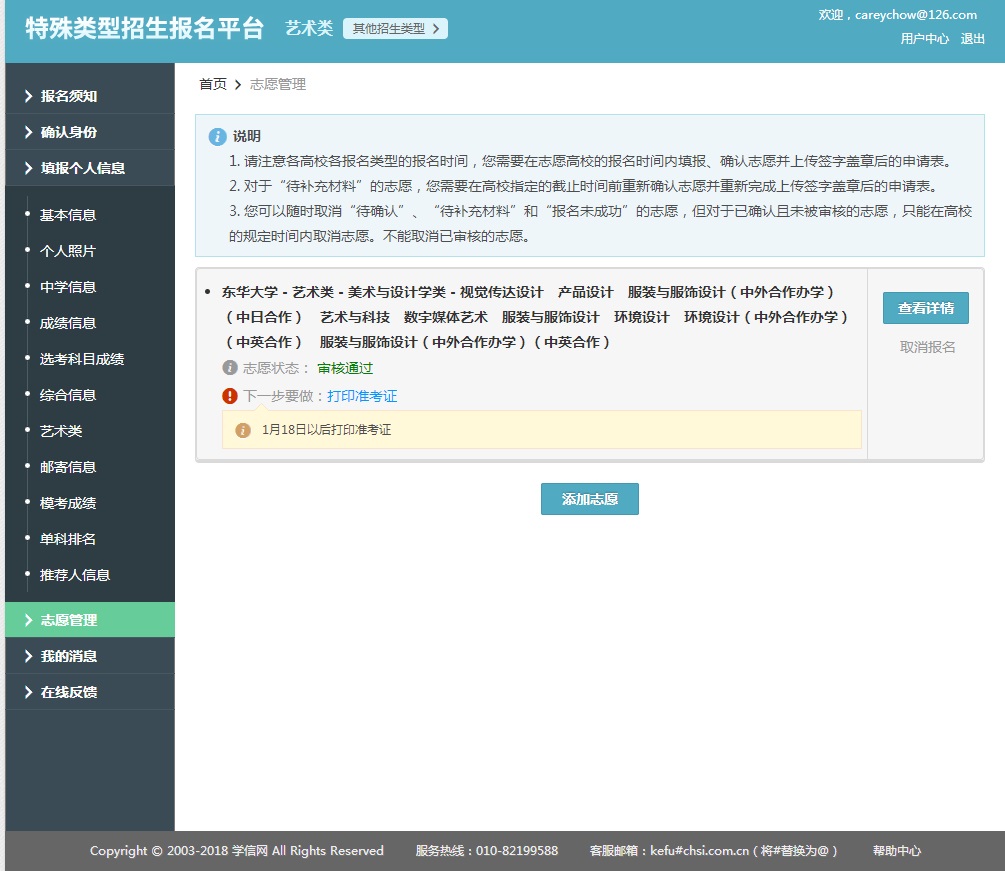 打印准考证后，根据准考证上面的要求准时前往考场进行考试，天津、沈阳、成都需要提前到场查看考场安排，杭州考点的考场安排请关注浙江理工大学的微信公众号，提前可进行考场安排查询。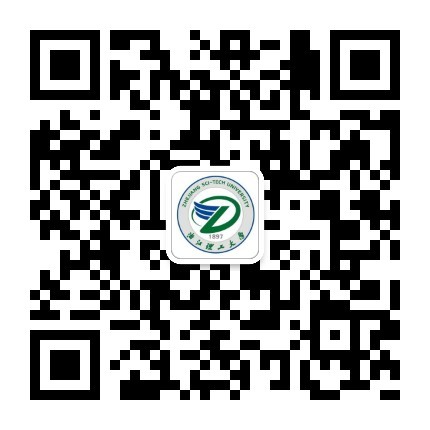 浙江理工大学App欢迎广大考生报考东华大学！